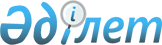 О бюджете Тарбагатайского района на 2014-2016 годы
					
			Утративший силу
			
			
		
					Решение Тарбагатайского районного маслихата Восточно-Казахстанской области от 25 декабря 2013 года № 18-2. Зарегистрировано Департаментом юстиции Восточно-Казахстанской области 09 января 2014 года № 3144. Утратило силу в связи с истечением срока действия (письмо аппарата Тарбагатайского районного маслихата Восточно-Казахстанской области от 15 декабря 2014 года № 132)

      Сноска. Утратило силу в связи с истечением срока действия (письмо аппарата Тарбагатайского районного маслихата Восточно-Казахстанской области от 15.12.2014 № 132).

      Примечание РЦПИ.



      В тексте документа сохранена пунктуация и орфография оригинала.



      В соответствии со статьями 73, 75 Бюджетного кодекса Республики Казахстан от 4 декабря 2008 года, подпунктом 1) пункта 1 статьи 6 Закона Республики Казахстан от 23 января 2001 года «О местном государственном управлении и самоуправлении в Республике Казахстан», решением Восточно-Казахстанского областного маслихата от 13 декабря 2013 года № 17/188-V «Об областном бюджете на 2014-2016 годы» (зарегистрировано в Реестре государственной регистрации нормативных правовых актов за номером 3132) Тарбагатайский районный маслихат РЕШИЛ:

      1. 

Утвердить районный бюджет на 2014-2016 годы согласно приложениям 1, 2 и 3 соответственно, в том числе на 2014 год в следующих объемах:

      1) доходы – 6 491 722,7 тысяч тенге, в том числе:

      налоговые поступления – 622 076,0 тысяч тенге;

      неналоговые поступления – 11 677,0 тысяч тенге;

      поступления от продажи основного капитала – 5 437,0 тысяч тенге; 

      поступления трансфертов – 5 852 532,7 тысяч тенге;

      2) затраты – 6 470 201,6 тысяч тенге;

      3) 

чистое бюджетное кредитование – 25 226,0 тысяч тенге;



      бюджетные кредиты – 30 492,0 тысяч тенге;



      погашение бюджетных кредитов – 5 266,0 тысяч тенге;

      4) 

сальдо по операциям с финансовыми активами – 62 884,0 тысяч тенге, в том числе:



      приобретение финансовых активов – 62 884,0 тысяч тенге;

      5) 

дефицит (профицит) бюджета – - 25 226,0 тысяч тенге;

      6) 

финансирование дефицита (использование профицита) бюджета – 25 226,0 тысяч тенге;



      поступление займов – 30 492,0 тысяч тенге;



      погашение займов – 5 266,0 тысяч тенге;



      используемые остатки бюджетных средств – 41 362,9 тысяч тенге.



      Сноска. Пункт 1 - в редакции решения Тарбагатайского районного маслихата Восточно-Казахстанской области от 30.10.2014 № 22-2 (вводится в действие с 01.01.2014).

      2. 

Принять к исполнению на 2014 год нормативы распределения доходов в бюджет района по социальному налогу, индивидуальному подоходному налогу с доходов, облагаемых у источника выплаты, индивидуальному подоходному налогу с доходов не облагаемых у источника выплаты в размере 100 процентов согласно решения Восточно-Казахстанского областного маслихата от 13 декабря 2013 года № 17/188-V «Об областном бюджете на 2014 -2016 годы» (зарегистрировано в Реестре государственной регистрации нормативных правовых актов за номером 3132).

      3. 

Учесть, что в районном бюджете на 2014 год установлен объем субвенции, передаваемый из областного бюджета в сумме 3 732 448,0 тысяч тенге.

      4. 

В соответствии с пунктами 2, 3 статьи 238 Трудового кодекса Республики Казахстан от 15 мая 2007 года установить гражданским служащим здравоохранения, социального обеспечения, образования, культуры и спорта работающим в сельской местности за счет бюджетных средств, повышенные на двадцать пять процентов должностные оклады и тарифные ставки по сравнению с окладами и ставками гражданских служащих, занимающихся с этими видами деятельности в городских условиях.



      Перечень должностей специалистов здравоохранения, социального обеспечения, образования, культуры и спорта работающих в сельской местности определяется местным исполнительным органом по согласованию с местным представительным органом.

      5. 

Утвердить резерв местного исполнительного органа района на 2014 год в сумме – 12 500,0 тысяч тенге.

      6. 

Утвердить перечень бюджетных программ, аппарата акимов сельских, поселковых округов на 2014 год, согласно приложению 4.

      7. 

Учесть перечень бюджетных программ, не подлежащих секвестру в процессе исполнения районного бюджета на 2014 год, согласно приложению 5.

      8. 

Утвердить перечень бюджетных программ развития, выделенных из бюджета на развитие и направленных на реализацию бюджетных инвестиционных проектов (программ) районного бюджета на 2014 год согласно приложению 6.

      9. 

Учесть, что в районном бюджете на 2014 год предусмотрены целевые трансферты из областного бюджета в сумме – 1 019 727,7 тысяч тенге.



      Сноска. Пункт 9 - в редакции решения Тарбагатайского районного маслихата Восточно-Казахстанской области от 30.10.2014 № 22-2 (вводится в действие с 01.01.2014).

      10. 

Учесть, что в районном бюджете на 2014 год предусмотрены целевые текущие трансферты из республиканского бюджета в сумме – 788 151,0 тысяч тенге.

      11. 

Учесть, что в районном бюджете на 2014 год предусмотрены целевые трансферты из областного бюджета в сумме – 1 100 357,0 тысяч тенге.



      На выплату ежемесячной надбавки за особые условия труда к должностным окладам работников государственных учреждений, не являющихся государственными служащими, а также работников государственных предприятий, финансируемых из местных бюджетов – 165 648,0 тысяч тенге.



      Сноска. Пункт 11 с изменениями, внесенными решением Тарбагатайского районного маслихата Восточно-Казахстанской области от 19.04.2014 № 20-2 (вводится в действие с 01.01.2014).

      12. 

Настоящее решение вводится в действие с 1 января 2014 года.

 

  

Бюджет Тарбагатайского района на 2014 год

      Сноска. Приложение 1 - в редакции решения Тарбагатайского районного маслихата Восточно-Казахстанской области от 30.10.2014 № 22-2 (вводится в действие с 01.01.2014).

 

  

Бюджете Тарбагатайского района на 2015 год

  

Бюджете Тарбагатайского района на 2016 год

  

Перечень бюджетных программ аппаратов акима поселка, сельского округа на 2014 год

      Сноска. Приложение 4 - в редакции решения Тарбагатайского районного маслихата Восточно-Казахстанской области от 30.10.2014 № 22-2 (вводится в действие с 01.01.2014).

 

  

Перечень бюджетных программ, не подлежащих секвестру в процессе исполнения Тарбагатайского районного бюджета на 2014

  

Перечень бюджетных программ развития, выделенных из бюджета на развитие и направленных на реализацию бюджетных инвестиционных проектов (программ) Тарбагатайского района на 2014 год

      Сноска. Приложение 6 - в редакции решения Тарбагатайского районного маслихата Восточно-Казахстанской области от 30.10.2014 № 22-2 (вводится в действие с 01.01.2014).

 

  

Целевые трансферты из областного бюджета

      Сноска. Приложение 7 - в редакции решения Тарбагатайского районного маслихата Восточно-Казахстанской области от 30.10.2014 № 22-2 (вводится в действие с 01.01.2014).

 

  

Целевые трансферты из республиканского бюджета

      Сноска. Приложение 8 - в редакции решения Тарбагатайского районного маслихата Восточно-Казахстанской области от 22.07.2014 № 21-5 (вводится в действие с 01.01.2014).

 

  

Использование свободного остатка бюджетных средств

      Сноска. Приложение 9 - в редакции решения Тарбагатайского районного маслихата Восточно-Казахстанской области от 30.10.2014 № 22-2 (вводится в действие с 01.01.2014).

 

 
					© 2012. РГП на ПХВ «Институт законодательства и правовой информации Республики Казахстан» Министерства юстиции Республики Казахстан
				

      Председатель сессииЕ. Жумаханов

      Секретарь Тарбагатайского

      районного маслихатаМ. Магжаев

Приложение 1

к решению Тарбагатайского

районного маслихата

от "25" декабря 2013 года

№ 18-2Категория

 Категория

 Категория

 Категория

 Категория

 Категория

 Сумма

(тысяч тенге)

 Класс

 Класс

 Класс

 Класс

 Класс

 Сумма

(тысяч тенге)

 Подкласс

 Подкласс

 Подкласс

 Подкласс

 Сумма

(тысяч тенге)

 Наименование доходов

 Наименование доходов

 Сумма

(тысяч тенге)

 I. ДОХОДЫ

 I. ДОХОДЫ

 6 491 722,7

 

1

 НАЛОГОВЫЕ ПОСТУПЛЕНИЯ

 НАЛОГОВЫЕ ПОСТУПЛЕНИЯ

 622 076,0

 1

 Подоходный налог

 Подоходный налог

 287 163,0

 2

 2

 Индивидуальный подоходный налог

 Индивидуальный подоходный налог

 287 163,0

 3

 Социальный налог

 Социальный налог

 231 318,0

 1

 1

 Социальный налог

 Социальный налог

 231 318,0

 4

 Налоги на собственность

 Налоги на собственность

 92 284,0

 1

 1

 Налоги на имущество

 Налоги на имущество

 39 211,0

 3

 3

 Земельный налог

 Земельный налог

 8 335,0

 4

 4

 Налог на транспортные средства

 Налог на транспортные средства

 41 096,0

 5

 5

 Единый земельный налог

 Единый земельный налог

 3 642,0

 5

 Внутренние налоги на товары, работы и услуги

 Внутренние налоги на товары, работы и услуги

 7 544,0

 2

 2

 Акцизы

 Акцизы

 2 729,0

 3

 3

 Поступления за использование природных и других ресурсов

 Поступления за использование природных и других ресурсов

 577,0

 4

 4

 Сборы за ведение предпринимательской и профессиональной деятельности

 Сборы за ведение предпринимательской и профессиональной деятельности

 4 107,0

 5

 5

 Налог на игорный бизнес

 Налог на игорный бизнес

 131,0

 8

 Обязательные платежи, взимаемые за совершение юридически значимых действий и (или) выдачу документов уполномоченными на то государственными органами или должностными лицами

 Обязательные платежи, взимаемые за совершение юридически значимых действий и (или) выдачу документов уполномоченными на то государственными органами или должностными лицами

 3 767,0

 1

 1

 Государственная пошлина

 Государственная пошлина

 3 767,0

 2

 НЕНАЛОГОВЫЕ ПОСТУПЛЕНИЯ

 НЕНАЛОГОВЫЕ ПОСТУПЛЕНИЯ

 11 677,0

 1

 Доходы от государственной собственности

 Доходы от государственной собственности

 3 424,0

 5

 5

 Доходы от аренды имущества, находящегося в государственной собственности

 Доходы от аренды имущества, находящегося в государственной собственности

 3 417,0

 7

 7

 Вознаграждения по кредитам, выданным из государственного бюджета

 Вознаграждения по кредитам, выданным из государственного бюджета

 7,0

 2

 Поступления от реализации товаров (работ, услуг) государственными учреждениями, финансируемыми из государственного бюджета

 Поступления от реализации товаров (работ, услуг) государственными учреждениями, финансируемыми из государственного бюджета

 277,0

 1

 1

 Поступления от реализации товаров (работ, услуг) государственными учреждениями, финансируемыми из государственного бюджета

 Поступления от реализации товаров (работ, услуг) государственными учреждениями, финансируемыми из государственного бюджета

 277,0

 4

 Штрафы, пени, санкции, взыскания, налагаемые государственными учреждениями, финансируемыми из государственного бюджета, а также содержащимися и финансируемыми из бюджета (сметы расходов) Национального Банка Республики Казахстан 

 Штрафы, пени, санкции, взыскания, налагаемые государственными учреждениями, финансируемыми из государственного бюджета, а также содержащимися и финансируемыми из бюджета (сметы расходов) Национального Банка Республики Казахстан 

 1 022,0

 1

 1

 Штрафы, пени, санкции, взыскания, налагаемые государственными учреждениями, финансируемыми из государственного бюджета, а также содержащимися и финансируемыми из бюджета (сметы расходов) Национального Банка Республики Казахстан, за исключением поступлений от организаций нефтяного сектора 

 Штрафы, пени, санкции, взыскания, налагаемые государственными учреждениями, финансируемыми из государственного бюджета, а также содержащимися и финансируемыми из бюджета (сметы расходов) Национального Банка Республики Казахстан, за исключением поступлений от организаций нефтяного сектора 

 1 022,0

 6

 Прочие неналоговые поступления

 Прочие неналоговые поступления

 6 954,0

 1

 1

 Прочие неналоговые поступления

 Прочие неналоговые поступления

 6 954,0

 

3

 ПОСТУПЛЕНИЯ ОТ ПРОДАЖИ ОСНОВНОГО КАПИТАЛА

 ПОСТУПЛЕНИЯ ОТ ПРОДАЖИ ОСНОВНОГО КАПИТАЛА

 5 437,0

 3

 Продажа земли и нематериальных актовов

 Продажа земли и нематериальных актовов

 5 437,0

 1

 1

 Продажа земли

 Продажа земли

 5 437,0

 

4

 ПОСТУПЛЕНИЯ ТРАНСФЕРТОВ

 ПОСТУПЛЕНИЯ ТРАНСФЕРТОВ

 5 852 532,7

 2

 Трансферты из вышестоящих органов государственного управления

 Трансферты из вышестоящих органов государственного управления

 5 852 532,7

 2

 2

 Трансферты из областного бюджета

 Трансферты из областного бюджета

 5 852 532,7

 Функциональная группа

 Функциональная группа

 Функциональная группа

 Функциональная группа

 Функциональная группа

 Функциональная группа

 Сумма

(тысяч тенге)

 Функциональная подгруппа

 Функциональная подгруппа

 Функциональная подгруппа

 Функциональная подгруппа

 Функциональная подгруппа

 Сумма

(тысяч тенге)

 Администратор бюджетных программ

 Администратор бюджетных программ

 Администратор бюджетных программ

 Администратор бюджетных программ

 Сумма

(тысяч тенге)

 Программа

 Программа

 Программа

 Сумма

(тысяч тенге)

 Наименование расходов

 Сумма

(тысяч тенге)

 II. ЗАТРАТЫ

 6 470 201,6

 

01

 Государственные услуги общего характера

 522 642,1

 1

 Представительные, исполнительные и другие органы, выполняющие общие функции государственного управления

 386 707,1

 112

 Аппарат маслихата района (города областного значения)

 19 183,0

 001

 001

 Услуги по обеспечению деятельности маслихата района (города областного значения)

 19 183,0

 122

 Аппарат акима района (города областного значения)

 93 109,1

 001

 001

 Услуги по обеспечению деятельности акима района (города областного значения)

 91 073,1

 003

 003

 Капитальные расходы государственного органа 

 2 036,0

 123

 Аппарат акима района в городе, города районного значения, поселка, села, сельского округа

 274 415,0

 001

 001

 Услуги по обеспечению деятельности акима района в городе, города районного значения, поселка, села, сельского округа

 273 965,0

 022

 022

 Капитальные расходы государственного органа

 450,0

 2

 Финансовая деятельность

 118 557,0

 452

 Отдел финансов района (города областного значения)

 118 557,0

 001

 001

 Услуги по реализации государственной политики в области исполнения бюджета района (города областного значения) и управления коммунальной собственностью района (города областного значения)

 15 606,0

 003

 003

 Проведение оценки имущества в целях налогообложения

 1 071,0

 018

 018

 Капитальные расходы государственного органа 

 11 880,0

 028

 028

 Приобретение имущества в коммунальную собственность

 90 000,0

 5

 Планирование и статистическая деятельность

 17 378,0

 453

 Отдел экономики и бюджетного планирования района (города областного значения)

 17 378,0

 001

 001

 Услуги по реализации государственной политики в области формирования и развития экономической политики, системы государственного планирования и управления района (города областного значения)

 17 228,0

 004

 004

 Капитальные расходы государственного органа 

 150,0

 

02

 Оборона

 24 027,0

 1

 Военные нужды

 11 975,0

 122

 Аппарат акима района (города областного значения)

 11 975,0

 005

 005

 Мероприятия в рамках исполнения всеобщей воинской обязанности

 11 975,0

 2

 Организация работы по чрезвычайным ситуациям

 12 052,0

 122

 Аппарат акима района (города областного значения)

 12 052,0

 006

 006

 Предупреждение и ликвидация чрезвычайных ситуаций масштаба района (города областного значения)

 5 200,0

 007

 007

 Мероприятия по профилактике и тушению степных пожаров районного (городского) масштаба, а также пожаров в населенных пунктах, в которых не созданы органы государственной противопожарной службы

 6 852,0

 

03

 Общественный порядок, безопасность, правовая, судебная, уголовно-исполнительная деятельность

 25 188,0

 9

 Прочие услуги в области общественного порядка и безопасности

 25 188,0

 458

 Отдел жилищно-коммунального хозяйства, пассажирского транспорта и автомобильных дорог района (города областного значения)

 25 188,0

 021

 021

 Обеспечение безопасности дорожного движения в населенных пунктах

 25 188,0

 

04

 Образование

 3 898 856,7

 1

 Дошкольное воспитание и обучение

 432 604,0

 464

 Отдел образования района (города областного значения)

 432 604,0

 009

 009

 Обеспечение деятельности организаций дошкольного воспитания и обучения

 107 844,0

 040

 040

 Реализация государственного образовательного заказа в дошкольных организациях образования

 324 760,0

 2

 Начальное, основное среднее и общее среднее образование

 2 659 048,0

 123

 Аппарат акима района в городе, города районного значения, поселка, села, сельского округа

 450,0

 005

 005

 Организация бесплатного подвоза учащихся до школы и обратно в сельской местности

 450,0

 464

 Отдел образования района (города областного значения)

 2 658 598,0

 003

 003

 Общеобразовательное обучение

 2 573 197,0

 006

 006

 Дополнительное образование для детей

 85 401,0

 9

 Прочие услуги в области образования

 807 204,7

 464

 Отдел образования района (города областного значения)

 89 252,0

 001

 001

 Услуги по реализации государственной политики на местном уровне в области образования 

 15 523,0

 005

 005

 Приобретение и доставка учебников, учебно-методических комплексов для государственных учреждений образования района (города областного значения)

 13 560,0

 007

 007

 Проведение школьных олимпиад, внешкольных мероприятий и конкурсов районного (городского) масштаба

 1 619,0

 015

 015

 Ежемесячная выплата денежных средств опекунам (попечителям) на содержание ребенка-сироты (детей-сирот), и ребенка (детей), оставшегося без попечения родителей

 13 086,0

 067

 067

 Капитальные расходы подведомственных государственных учреждений и организаций

 45 464,0

 467

 Отдел строительства района (города областного значения)

 717 952,7

 037

 037

 Строительство и реконструкция объектов образования

 717 952,7

 

06

 Социальная помощь и социальное обеспечение

 452 639,0

 2

 Социальная помощь

 373 932,0

 451

 Отдел занятости и социальных программ района (города областного значения)

 373 932,0

 002

 002

 Программа занятости

 24 924,0

 004

 004

 Оказание социальной помощи на приобретение топлива специалистам здравоохранения, образования, социального обеспечения, культуры, спорта и ветеринарии в сельской местности в соответствии с законодательством Республики Казахстан

 21 229,0

 005

 005

 Государственная адресная социальная помощь

 18 826,0

 006

 006

 Оказание жилищной помощи 

 4 070,0

 007

 007

 Социальная помощь отдельным категориям нуждающихся граждан по решениям местных представительных органов

 87 873,0

 010

 010

 Материальное обеспечение детей-инвалидов, воспитывающихся и обучающихся на дому

 4 989,0

 014

 014

 Оказание социальной помощи нуждающимся гражданам на дому

 67 351,0

 015

 015

 Территориальные центры социального обслуживания пенсионеров и инвалидов

 11 442,0

 016

 016

 Государственные пособия на детей до 18 лет

 129 261,0

 017

 017

 Обеспечение нуждающихся инвалидов обязательными гигиеническими средствами и предоставление услуг специалистами жестового языка, индивидуальными помощниками в соответствии с индивидуальной программой реабилитации инвалида

 2 911,0

 023

 023

 Обеспечение деятельности центров занятости населения

 1 056,0

 9

 Прочие услуги в области социальной помощи и социального обеспечения

 78 707,0

 451

 Отдел занятости и социальных программ района (города областного значения)

 78 707,0

 001

 001

 Услуги по реализации государственной политики на местном уровне в области обеспечения занятости и реализации социальных программ для населения

 22 699,0

 011

 011

 Оплата услуг по зачислению, выплате и доставке пособий и других социальных выплат

 3 942,0

 021

 021

 Капитальные расходы государственного органа 

 300,0

 025

 025

 Внедрение обусловленной денежной помощи по проекту Өрлеу

 51 766,0

 

07

 Жилищно-коммунальное хозяйство

 859 544,0

 1

 Жилищное хозяйство

 57 091,0

 123

 Аппарат акима района в городе, города районного значения, поселка, села, сельского округа

 4 048,0

 027

 027

 Ремонт и благоустройство объектов в рамках развития городов и сельских населенных пунктов по Дорожной карте занятости 2020

 4 048,0

 455

 Отдел культуры и развития языков района (города областного значения)

 5 553,0

 024

 024

 Ремонт объектов в рамках развития городов и сельских населенных пунктов по Дорожной карте занятости 2020

 5 553,0

 458

 Отдел жилищно-коммунального хозяйства, пассажирского транспорта и автомобильных дорог района (города областного значения)

 38 866,0

 002

 002

 Изъятие, в том числе путем выкупа земельных участков для государственных надобностей и связанное с этим отчуждение недвижимого имущества

 23 630,0

 003

 003

 Организация сохранения государственного жилищного фонда

 4 500,0

 004

 004

 Обеспечение жильем отдельных категорий граждан

 5 650,0

 041

 041

 Ремонт и благоустройство объектов в рамках развития городов и сельских населенных пунктов по Дорожной карте занятости 2020

 5 086,0

 464

 Отдел образования района (города областного значения)

 624,0

 026

 026

 Ремонт объектов в рамках развития городов и сельских населенных пунктов по Дорожной карте занятости 2020

 624,0

 467

 Отдел строительства района (города областного значения)

 8 000,0

 003

 003

 Проектирование, строительство и (или) приобретение жилья коммунального жилищного фонда 

 8 000,0

 2

 Коммунальное хозяйство

 734 512,0

 458

 Отдел жилищно-коммунального хозяйства, пассажирского транспорта и автомобильных дорог района (города областного значения)

 19 100,0

 012

 012

 Функционирование системы водоснабжения и водоотведения

 19 100,0

 467

 Отдел строительства района (города областного значения)

 715 412,0

 006

 006

 Развитие системы водоснабжения и водоотведения 

 13 000,0

 058

 058

 Развитие системы водоснабжения и водоотведения в сельских населенных пунктах

 702 412,0

 3

 Благоустройство населенных пунктов

 67 941,0

 123

 Аппарат акима района в городе, города районного значения, поселка, села, сельского округа

 65 941,0

 008

 008

 Освещение улиц населенных пунктов

 20 886,0

 009

 009

 Обеспечение санитарии населенных пунктов

 3 250,0

 010

 010

 Содержание мест захоронений и погребение безродных

 1 000,0

 011

 011

 Благоустройство и озеленение населенных пунктов

 40 805,0

 458

 Отдел жилищно-коммунального хозяйства, пассажирского транспорта и автомобильных дорог района (города областного значения)

 2 000,0

 018

 018

 Благоустройство и озеленение населенных пунктов

 2 000,0

 

08

 Культура, спорт, туризм и информационное пространство

 252 757,0

 1

 Деятельность в области культуры

 113 109,0

 123

 Аппарат акима района в городе, города районного значения, поселка, села, сельского округа

 1 600,0

 006

 006

 Поддержка культурно-досуговой работы на местном уровне

 1 600,0

 455

 Отдел культуры и развития языков района (города областного значения)

 111 509,0

 003

 003

 Поддержка культурно-досуговой работы

 111 509,0

 2

 Спорт

 58 995,0

 465

 Отдел физической культуры и спорта района (города областного значения)

 58 995,0

 001

 001

 Услуги по реализации государственной политики на местном уровне в сфере физической культуры и спорта

 12 172,0

 004

 004

 Капитальные расходы государственного органа 

 1 261,0

 005

 005

 Развитие массового спорта и национальных видов спорта 

 25 984,0

 006

 006

 Проведение спортивных соревнований на районном (города областного значения) уровне

 3 746,0

 007

 007

 Подготовка и участие членов сборных команд района (города областного значения) по различным видам спорта на областных спортивных соревнованиях

 15 832,0

 3

 Информационное пространство

 44 126,0

 455

 Отдел культуры и развития языков района (города областного значения)

 32 666,0

 006

 006

 Функционирование районных (городских) библиотек

 32 373,0

 007

 007

 Развитие государственного языка и других языков народа Казахстана

 293,0

 456

 Отдел внутренней политики района (города областного значения)

 11 460,0

 002

 002

 Услуги по проведению государственной информационной политики через газеты и журналы 

 9 960,0

 005

 005

 Услуги по проведению государственной информационной политики через телерадиовещание

 1 500,0

 9

 Прочие услуги по организации культуры, спорта, туризма и информационного пространства

 36 527,0

 455

 Отдел культуры и развития языков района (города областного значения)

 7 172,0

 001

 001

 Услуги по реализации государственной политики на местном уровне в области развития языков и культуры

 7 172,0

 456

 Отдел внутренней политики района (города областного значения)

 29 355,0

 001

 001

 Услуги по реализации государственной политики на местном уровне в области информации, укрепления государственности и формирования социального оптимизма граждан

 24 121,0

 003

 003

 Реализация мероприятий в сфере молодежной политики

 5 234,0

 

10

 Сельское, водное, лесное, рыбное хозяйство, особо охраняемые природные территории, охрана окружающей среды и животного мира, земельные отношения

 231 712,0

 1

 Сельское хозяйство

 27 403,0

 453

 Отдел экономики и бюджетного планирования района (города областного значения)

 7 056,0

 099

 099

 Реализация мер по оказанию социальной поддержки специалистов

 7 056,0

 462

 Отдел сельского хозяйства района (города областного значения)

 14 608,0

 001

 001

 Услуги по реализации государственной политики на местном уровне в сфере сельского хозяйства

 14 458,0

 006

 006

 Капитальные расходы государственного органа 

 150,0

 473

 Отдел ветеринарии района (города областного значения)

 5 739,0

 001

 001

 Услуги по реализации государственной политики на местном уровне в сфере ветеринарии

 3 489,0

 003

 003

 Капитальные расходы государственного органа 

 450,0

 007

 007

 Организация отлова и уничтожения бродячих собак и кошек

 1 800,0

 6

 Земельные отношения

 23 453,0

 463

 Отдел земельных отношений района (города областного значения)

 23 453,0

 001

 001

 Услуги по реализации государственной политики в области регулирования земельных отношений на территории района (города областного значения)

 14 353,0

 002

 002

 Работы по переводу сельскохозяйственных угодий из одного вида в другой

 6 000,0

 003

 003

 Земельно-хозяйственное устройство населенных пунктов

 2 800,0

 007

 007

 Капитальные расходы государственного органа 

 300,0

 9

 Прочие услуги в области сельского, водного, лесного, рыбного хозяйства, охраны окружающей среды и земельных отношений

 180 856,0

 473

 Отдел ветеринарии района (города областного значения)

 180 856,0

 011

 011

 Проведение противоэпизоотических мероприятий

 180 856,0

 

11

 Промышленность, архитектурная, градостроительная и строительная деятельность

 27 139,0

 2

 Архитектурная, градостроительная и строительная деятельность

 27 139,0

 467

 Отдел строительства района (города областного значения)

 14 194,0

 001

 001

 Услуги по реализации государственной политики на местном уровне в области строительства

 12 504,0

 017

 017

 Капитальные расходы государственного органа 

 1 690,0

 468

 Отдел архитектуры и градостроительства района (города областного значения)

 12 945,0

 001

 001

 Услуги по реализации государственной политики в области архитектуры и градостроительства на местном уровне 

 11 135,0

 004

 004

 Капитальные расходы государственного органа 

 1 810,0

 

12

 Транспорт и коммуникации

 98 880,0

 1

 Автомобильный транспорт

 97 657,0

 123

 Аппарат акима района в городе, города районного значения, поселка, села, сельского округа

 63 007,0

 013

 013

 Обеспечение функционирования автомобильных дорог в городах районного значения, поселках, селах, сельских округах

 63 007,0

 458

 Отдел жилищно-коммунального хозяйства, пассажирского транспорта и автомобильных дорог района (города областного значения)

 34 650,0

 022

 022

 Развитие транспортной инфраструктуры

 7 150,0

 023

 023

 Обеспечение функционирования автомобильных дорог

 27 500,0

 9

 Прочие услуги в сфере транспорта и коммуникаций

 1 223,0

 458

 Отдел жилищно-коммунального хозяйства, пассажирского транспорта и автомобильных дорог района (города областного значения)

 1 223,0

 024

 024

 Организация внутрипоселковых (внутригородских), пригородных и внутрирайонных общественных пассажирских перевозок

 1 223,0

 

13

 Прочие

 72 807,0

 3

 Поддержка предпринимательской деятельности и защита конкуренции

 11 374,0

 469

 Отдел предпринимательства района (города областного значения)

 11 374,0

 001

 001

 Услуги по реализации государственной политики на местном уровне в области развития предпринимательства и промышленности 

 11 034,0

 003

 003

 Поддержка предпринимательской деятельности

 340,0

 9

 Прочие

 61 433,0

 123

 Аппарат акима района в городе, города районного значения, поселка, села, сельского округа

 40 579,0

 040

 040

 Реализация мер по содействию экономическому развитию регионов в рамках Программы «Развитие регионов» 

 40 579,0

 452

 Отдел финансов района (города областного значения)

 2 000,0

 012

 012

 Резерв местного исполнительного органа района (города областного значения) 

 2 000,0

 458

 Отдел жилищно-коммунального хозяйства, пассажирского транспорта и автомобильных дорог района (города областного значения)

 18 854,0

 001

 001

 Услуги по реализации государственной политики на местном уровне в области жилищно-коммунального хозяйства, пассажирского транспорта и автомобильных дорог 

 18 254,0

 013

 013

 Капитальные расходы государственного органа 

 600,0

 

14

 Обслуживание долга

 7,0

 1

 Обслуживание долга

 7,0

 452

 Отдел финансов района (города областного значения)

 7,0

 013

 013

 Обслуживание долга местных исполнительных органов по выплате вознаграждений и иных платежей по займам из областного бюджета

 7,0

 

15

 Трансферты

 4 002,8

 1

 Трансферты

 4 002,8

 452

 Отдел финансов района (города областного значения)

 4 002,8

 006

 006

 Возврат неиспользованных (недоиспользованных) целевых трансфертов

 4 002,8

 IІІ. Чистое бюджетное кредитование

 25 226,0

 Бюджетные кредиты 

 30 492,0

 

10

 Сельское, водное, лесное, рыбное хозяйство, особо охраняемые природные территории, охрана окружающей среды и животного мира, земельные отношения

 30 492,0

 1

 Сельское хозяйство

 30 492,0

 453

 Отдел экономики и бюджетного планирования района (города областного значения)

 30 492,0

 006

 006

 Бюджетные кредиты для реализации мер социальной поддержки специалистов

 30 492,0

 5

 Погашение бюджетных кредитов

 5 266,0

 01

 Погашение бюджетных кредитов

 5 266,0

 001

 001

 Погашение бюджетных кредитов, выданных из государственного бюджета

 5 266,0

 ІV. Сальдо по операциям с финансовыми активами

 62 884,0

 Приобретение финансовых активов

 62 884,0

 

13

 Прочие

 62 884,0

 9

 Прочие

 62 884,0

 123

 Аппарат акима района в городе, города районного значения, поселка, села, сельского округа

 49 840,0

 065

 065

 Формирование или увеличение уставного капитала юридических лиц

 49 840,0

 458

 Отдел жилищно-коммунального хозяйства, пассажирского транспорта и автомобильных дорог района (города областного значения)

 13 044,0

 065

 065

 Формирование или увеличение уставного капитала юридических лиц

 13 044,0

 V. Дефицит (профицит) бюджета

 -25 226,0

 VI. Финансирование дефицита (использование профицита) бюджета

 25 226,0

 7

 Поступления займов

 30 492,0

 01

 Внутренние государственные займы

 30 492,0

 2

 2

 Договоры займа

 30 492,0

 

16

 Погашение займов

 5 266,0

 1

 Погашение займов

 5 266,0

 452

 Отдел финансов района (города областного значения)

 5 266,0

 008

 008

 Погашение долга местного исполнительного органа перед вышестоящим бюджетом

 5 266,0

 8

 Используемые остатки бюджетных средств

 41 362,9

 01

 Остатки бюджетных средств

 41 362,9

 01

 01

 Свободные остатки бюджетных средств

 41 362,9

 

Приложение 2

к решению Тарбагатайского

районного маслихата

от "25" декабря 2013 года

№ 18-2

Категория

 

Категория

 

Категория

 

Категория

 

Категория

 

Категория

 

Категория

 

Категория

 

Категория

 

Сумма

(тысяч тенге)

 Класс

 Класс

 Класс

 Класс

 Класс

 Класс

 Класс

 

Сумма

(тысяч тенге)

 Подкласс

 Подкласс

 Подкласс

 Подкласс

 Подкласс

 

Сумма

(тысяч тенге)

 Наименование доходов

 Наименование доходов

 Наименование доходов

 Наименование доходов

 

Сумма

(тысяч тенге)

 I. ДОХОДЫ

 I. ДОХОДЫ

 I. ДОХОДЫ

 I. ДОХОДЫ

 4 480 443,0

 

1

 

1

 НАЛОГОВЫЕ ПОСТУПЛЕНИЯ

 НАЛОГОВЫЕ ПОСТУПЛЕНИЯ

 НАЛОГОВЫЕ ПОСТУПЛЕНИЯ

 НАЛОГОВЫЕ ПОСТУПЛЕНИЯ

 659 449,0

 1

 1

 Подоходный налог

 Подоходный налог

 Подоходный налог

 Подоходный налог

 301 311,0

 2

 Индивидуальный подоходный налог

 Индивидуальный подоходный налог

 Индивидуальный подоходный налог

 Индивидуальный подоходный налог

 301 311,0

 3

 3

 Социальный налог

 Социальный налог

 Социальный налог

 Социальный налог

 247 998,0

 1

 Социальный налог

 Социальный налог

 Социальный налог

 Социальный налог

 247 998,0

 4

 4

 Налоги на собственность

 Налоги на собственность

 Налоги на собственность

 Налоги на собственность

 96 279,0

 1

 Налоги на имущество

 Налоги на имущество

 Налоги на имущество

 Налоги на имущество

 42 749,0

 3

 Земельный налог

 Земельный налог

 Земельный налог

 Земельный налог

 8 757,0

 4

 Налог на транспортные средства

 Налог на транспортные средства

 Налог на транспортные средства

 Налог на транспортные средства

 41 095,0

 5

 Единый земельный налог

 Единый земельный налог

 Единый земельный налог

 Единый земельный налог

 3 678,0

 5

 5

 Внутренние налоги на товары, работы и услуги

 Внутренние налоги на товары, работы и услуги

 Внутренние налоги на товары, работы и услуги

 Внутренние налоги на товары, работы и услуги

 8 807,0

 2

 Акцизы

 Акцизы

 Акцизы

 Акцизы

 2 617,0

 3

 Поступления за использование природных и других ресурсов

 Поступления за использование природных и других ресурсов

 Поступления за использование природных и других ресурсов

 Поступления за использование природных и других ресурсов

 452,0

 4

 Сборы за ведение предпринимательской и профессиональной деятельности

 Сборы за ведение предпринимательской и профессиональной деятельности

 Сборы за ведение предпринимательской и профессиональной деятельности

 Сборы за ведение предпринимательской и профессиональной деятельности

 5 738,0

 8

 8

 Обязательные платежи, взимаемые за совершение юридически значимых действий и (или) выдачу документов уполномоченными на то государственными органами или должностными лицами

 Обязательные платежи, взимаемые за совершение юридически значимых действий и (или) выдачу документов уполномоченными на то государственными органами или должностными лицами

 Обязательные платежи, взимаемые за совершение юридически значимых действий и (или) выдачу документов уполномоченными на то государственными органами или должностными лицами

 Обязательные платежи, взимаемые за совершение юридически значимых действий и (или) выдачу документов уполномоченными на то государственными органами или должностными лицами

 5 054,0

 1

 Государственная пошлина

 Государственная пошлина

 Государственная пошлина

 Государственная пошлина

 5 054,0

 

2

 

2

 НЕНАЛОГОВЫЕ ПОСТУПЛЕНИЯ

 НЕНАЛОГОВЫЕ ПОСТУПЛЕНИЯ

 НЕНАЛОГОВЫЕ ПОСТУПЛЕНИЯ

 НЕНАЛОГОВЫЕ ПОСТУПЛЕНИЯ

 5 988,0

 1

 1

 Доходы от государственной собственности

 Доходы от государственной собственности

 Доходы от государственной собственности

 Доходы от государственной собственности

 1 918,0

 5

 Доходы от аренды имущества, находящегося в государственной собственности

 Доходы от аренды имущества, находящегося в государственной собственности

 Доходы от аренды имущества, находящегося в государственной собственности

 Доходы от аренды имущества, находящегося в государственной собственности

 1 918,0

 7

 Вознаграждения по кредитам, выданным из государственного бюджета

 Вознаграждения по кредитам, выданным из государственного бюджета

 Вознаграждения по кредитам, выданным из государственного бюджета

 Вознаграждения по кредитам, выданным из государственного бюджета

 0,0

 6

 6

 Прочие неналоговые поступления

 Прочие неналоговые поступления

 Прочие неналоговые поступления

 Прочие неналоговые поступления

 4 070,0

 1

 Прочие неналоговые поступления

 Прочие неналоговые поступления

 Прочие неналоговые поступления

 Прочие неналоговые поступления

 4 070,0

 

3

 

3

 ПОСТУПЛЕНИЯ ОТ ПРОДАЖИ ОСНОВНОГО КАПИТАЛА

 ПОСТУПЛЕНИЯ ОТ ПРОДАЖИ ОСНОВНОГО КАПИТАЛА

 ПОСТУПЛЕНИЯ ОТ ПРОДАЖИ ОСНОВНОГО КАПИТАЛА

 ПОСТУПЛЕНИЯ ОТ ПРОДАЖИ ОСНОВНОГО КАПИТАЛА

 25 057,0

 3

 3

 Продажа земли и нематериальных актовов

 Продажа земли и нематериальных актовов

 Продажа земли и нематериальных актовов

 Продажа земли и нематериальных актовов

 25 057,0

 1

 Продажа земли

 Продажа земли

 Продажа земли

 Продажа земли

 25 057,0

 

4

 

4

 ПОСТУПЛЕНИЯ ТРАНСФЕРТОВ

 ПОСТУПЛЕНИЯ ТРАНСФЕРТОВ

 ПОСТУПЛЕНИЯ ТРАНСФЕРТОВ

 ПОСТУПЛЕНИЯ ТРАНСФЕРТОВ

 3 789 949,0

 2

 2

 Трансферты из вышестоящих органов государственного управления

 Трансферты из вышестоящих органов государственного управления

 Трансферты из вышестоящих органов государственного управления

 Трансферты из вышестоящих органов государственного управления

 3 789 949,0

 2

 Трансферты из областного бюджета

 Трансферты из областного бюджета

 Трансферты из областного бюджета

 Трансферты из областного бюджета

 3 789 949,0

 

Функциональная группа

 

Функциональная группа

 

Функциональная группа

 

Функциональная группа

 

Функциональная группа

 

Функциональная группа

 

Функциональная группа

 

Функциональная группа

 

Сумма

(тысяч тенге)

 

Сумма

(тысяч тенге)

 Функциональная подгруппа

 Функциональная подгруппа

 Функциональная подгруппа

 Функциональная подгруппа

 Функциональная подгруппа

 Функциональная подгруппа

 Функциональная подгруппа

 

Сумма

(тысяч тенге)

 

Сумма

(тысяч тенге)

 Администратор программ

 Администратор программ

 Администратор программ

 Администратор программ

 Администратор программ

 

Сумма

(тысяч тенге)

 

Сумма

(тысяч тенге)

 Программа

 Программа

 

Сумма

(тысяч тенге)

 

Сумма

(тысяч тенге)

 Наименование расходов

 

Сумма

(тысяч тенге)

 

Сумма

(тысяч тенге)

 II. ЗАТРАТЫ

 4 407 249,0

 4 407 249,0

 

01

 Государственные услуги общего характера

 405 825,0

 405 825,0

 1

 1

 Представительные, исполнительные и другие органы, выполняющие общие функции государственного управления

 375 265,0

 375 265,0

 112

 112

 112

 Аппарат маслихата района (города областного значения)

 20 043,0

 20 043,0

 001

 Услуги по обеспечению деятельности маслихата района (города областного значения)

 20 043,0

 20 043,0

 122

 122

 122

 Аппарат акима района (города областного значения)

 96 701,0

 96 701,0

 001

 Услуги по обеспечению деятельности акима района (города областного значения)

 91 624,0

 91 624,0

 002

 Создание информационных систем

 4 077,0

 4 077,0

 003

 Капитальные расходы государственного органа 

 1 000,0

 1 000,0

 123

 123

 123

 Аппарат акима района в городе, города районного значения, поселка, села, сельского округа

 258 521,0

 258 521,0

 001

 Услуги по обеспечению деятельности акима района в городе, города районного значения, поселка, села, сельского округа

 258 521,0

 258 521,0

 2

 2

 Финансовая деятельность

 13 940,0

 13 940,0

 452

 452

 452

 Отдел финансов района (города областного значения)

 13 940,0

 13 940,0

 001

 Услуги по реализации государственной политики в области исполнения бюджета района (города областного значения) и управления коммунальной собственностью района (города областного значения)

 12 650,0

 12 650,0

 002

 Создание информационных систем

 640,0

 640,0

 003

 Проведение оценки имущества в целях налогообложения

 650,0

 650,0

 5

 5

 Планирование и статистическая деятельность

 16 620,0

 16 620,0

 453

 453

 453

 Отдел экономики и бюджетного планирования района (города областного значения)

 16 620,0

 16 620,0

 001

 Услуги по реализации государственной политики в области формирования и развития экономической политики, системы государственного планирования и управления района (города областного значения)

 16 620,0

 16 620,0

 

02

 Оборона

 24 737,0

 24 737,0

 1

 1

 Военные нужды

 14 070,0

 14 070,0

 122

 122

 122

 Аппарат акима района (города областного значения)

 14 070,0

 14 070,0

 005

 Мероприятия в рамках исполнения всеобщей воинской обязанности

 14 070,0

 14 070,0

 2

 2

 Организация работы по чрезвычайным ситуациям

 10 667,0

 10 667,0

 122

 122

 122

 Аппарат акима района (города областного значения)

 10 667,0

 10 667,0

 006

 Предупреждение и ликвидация чрезвычайных ситуаций масштаба района (города областного значения)

 4 900,0

 4 900,0

 007

 Мероприятия по профилактике и тушению степных пожаров районного (городского) масштаба, а также пожаров в населенных пунктах, в которых не созданы органы государственной противопожарной службы

 5 767,0

 5 767,0

 

03

 Общественный порядок, безопасность, правовая, судебная, уголовно-исполнительная деятельность

 187,0

 187,0

 9

 9

 Прочие услуги в области общественного порядка и безопасности

 187,0

 187,0

 458

 458

 458

 Отдел жилищно-коммунального хозяйства, пассажирского транспорта и автомобильных дорог района (города областного значения)

 187,0

 187,0

 021

 Обеспечение безопасности дорожного движения в населенных пунктах

 187,0

 187,0

 

04

 Образование

 2 956 200,0

 2 956 200,0

 1

 1

 Дошкольное воспитание и обучение

 138 411,0

 138 411,0

 464

 464

 464

 Отдел образования района (города областного значения)

 138 411,0

 138 411,0

 009

 Обеспечение деятельности организаций дошкольного воспитания и обучения

 138 411,0

 138 411,0

 2

 2

 Начальное, основное среднее и общее среднее образование

 2 735 173,0

 2 735 173,0

 123

 123

 123

 Аппарат акима района в городе, города районного значения, поселка, села, сельского округа

 450,0

 450,0

 005

 Организация бесплатного подвоза учащихся до школы и обратно в сельской местности

 450,0

 450,0

 464

 464

 464

 Отдел образования района (города областного значения)

 2 734 723,0

 2 734 723,0

 003

 Общеобразовательное обучение

 2 655 230,0

 2 655 230,0

 006

 Дополнительное образование для детей

 79 493,0

 79 493,0

 9

 9

 Прочие услуги в области образования

 82 616,0

 82 616,0

 464

 464

 464

 Отдел образования района (города областного значения)

 72 616,0

 72 616,0

 001

 Услуги по реализации государственной политики на местном уровне в области образования 

 12 794,0

 12 794,0

 005

 Приобретение и доставка учебников, учебно-методических комплексов для государственных учреждений образования района (города областного значения)

 13 500,0

 13 500,0

 007

 Проведение школьных олимпиад, внешкольных мероприятий и конкурсов районного (городского) масштаба

 80,0

 80,0

 015

 Ежемесячная выплата денежных средств опекунам (попечителям) на содержание ребенка-сироты (детей-сирот), и ребенка (детей), оставшегося без попечения родителей

 16 697,0

 16 697,0

 020

 Обеспечение оборудованием, программным обеспечением детей-инвалидов, обучающихся на дому

 895,0

 895,0

 067

 Капитальные расходы подведомственных государственных учреждений и организаций

 28 650,0

 28 650,0

 467

 467

 467

 Отдел строительства района (города областного значения)

 10 000,0

 10 000,0

 037

 Строительство и реконструкция объектов образования

 10 000,0

 10 000,0

 

06

 Социальная помощь и социальное обеспечение

 339 580,0

 339 580,0

 2

 2

 Социальная помощь

 292 309,0

 292 309,0

 451

 451

 451

 Отдел занятости и социальных программ района (города областного значения)

 292 309,0

 292 309,0

 002

 Программа занятости

 32 388,0

 32 388,0

 004

 Оказание социальной помощи на приобретение топлива специалистам здравоохранения, образования, социального обеспечения, культуры, спорта и ветеринарии в сельской местности в соответствии с законодательством Республики Казахстан

 21 229,0

 21 229,0

 006

 Оказание жилищной помощи 

 4 070,0

 4 070,0

 007

 Социальная помощь отдельным категориям нуждающихся граждан по решениям местных представительных органов

 11 000,0

 11 000,0

 010

 Материальное обеспечение детей-инвалидов, воспитывающихся и обучающихся на дому

 7 778,0

 7 778,0

 014

 Оказание социальной помощи нуждающимся гражданам на дому

 63 890,0

 63 890,0

 015

 Территориальные центры социального обслуживания пенсионеров и инвалидов

 8 247,0

 8 247,0

 016

 Государственные пособия на детей до 18 лет

 139 696,0

 139 696,0

 017

 Обеспечение нуждающихся инвалидов обязательными гигиеническими средствами и предоставление услуг специалистами жестового языка, индивидуальными помощниками в соответствии с индивидуальной программой реабилитации инвалида

 2 911,0

 2 911,0

 023

 Обеспечение деятельности центров занятости населения

 1 100,0

 1 100,0

 9

 9

 Прочие услуги в области социальной помощи и социального обеспечения

 47 271,0

 47 271,0

 451

 451

 451

 Отдел занятости и социальных программ района (города областного значения)

 47 271,0

 47 271,0

 001

 Услуги по реализации государственной политики на местном уровне в области обеспечения занятости и реализации социальных программ для населения

 21 855,0

 21 855,0

 011

 Оплата услуг по зачислению, выплате и доставке пособий и других социальных выплат

 3 750,0

 3 750,0

 025

 Внедрение обусловленной денежной помощи по проекту Өрлеу

 21 666,0

 21 666,0

 

07

 Жилищно-коммунальное хозяйство

 120 400,0

 120 400,0

 1

 1

 Жилищное хозяйство

 30 000,0

 30 000,0

 458

 458

 458

 Отдел жилищно-коммунального хозяйства, пассажирского транспорта и автомобильных дорог района (города областного значения)

 25 000,0

 25 000,0

 004

 Обеспечение жильем отдельных категорий граждан

 15 000,0

 15 000,0

 005

 Снос аварийного и ветхого жилья

 10 000,0

 10 000,0

 467

 467

 467

 Отдел строительства района (города областного значения)

 5 000,0

 5 000,0

 003

 Проектирование, строительство и (или) приобретение жилья коммунального жилищного фонда 

 5 000,0

 5 000,0

 2

 2

 Коммунальное хозяйство

 15 000,0

 15 000,0

 458

 458

 458

 Отдел жилищно-коммунального хозяйства, пассажирского транспорта и автомобильных дорог района (города областного значения)

 15 000,0

 15 000,0

 012

 Функционирование системы водоснабжения и водоотведения

 15 000,0

 15 000,0

 3

 3

 Благоустройство населенных пунктов

 75 400,0

 75 400,0

 123

 123

 123

 Аппарат акима района в городе, города районного значения, поселка, села, сельского округа

 45 400,0

 45 400,0

 008

 Освещение улиц населенных пунктов

 7 850,0

 7 850,0

 009

 Обеспечение санитарии населенных пунктов

 3 550,0

 3 550,0

 011

 Благоустройство и озеленение населенных пунктов

 34 000,0

 34 000,0

 458

 458

 458

 Отдел жилищно-коммунального хозяйства, пассажирского транспорта и автомобильных дорог района (города областного значения)

 30 000,0

 30 000,0

 018

 Благоустройство и озеленение населенных пунктов

 30 000,0

 30 000,0

 

08

 Культура, спорт, туризм и информационное пространство

 219 609,0

 219 609,0

 1

 1

 Деятельность в области культуры

 98 194,0

 98 194,0

 123

 123

 123

 Аппарат акима района в городе, города районного значения, поселка, села, сельского округа

 2 400,0

 2 400,0

 006

 Поддержка культурно-досуговой работы на местном уровне

 2 400,0

 2 400,0

 455

 455

 455

 Отдел культуры и развития языков района (города областного значения)

 95 794,0

 95 794,0

 003

 Поддержка культурно-досуговой работы

 95 794,0

 95 794,0

 2

 2

 Спорт

 52 089,0

 52 089,0

 465

 465

 465

 Отдел физической культуры и спорта района (города областного значения)

 52 089,0

 52 089,0

 001

 Услуги по реализации государственной политики на местном уровне в сфере физической культуры и спорта

 12 875,0

 12 875,0

 005

 Развитие массового спорта и национальных видов спорта 

 20 759,0

 20 759,0

 006

 Проведение спортивных соревнований на районном (города областного значения) уровне

 3 555,0

 3 555,0

 007

 Подготовка и участие членов сборных команд района (города областного значения) по различным видам спорта на областных спортивных соревнованиях

 14 900,0

 14 900,0

 3

 3

 Информационное пространство

 43 101,0

 43 101,0

 455

 455

 455

 Отдел культуры и развития языков района (города областного значения)

 31 101,0

 31 101,0

 006

 Функционирование районных (городских) библиотек

 30 708,0

 30 708,0

 007

 Развитие государственного языка и других языков народа Казахстана

 393,0

 393,0

 456

 456

 456

 Отдел внутренней политики района (города областного значения)

 12 000,0

 12 000,0

 002

 Услуги по проведению государственной информационной политики через газеты и журналы 

 10 000,0

 10 000,0

 005

 Услуги по проведению государственной информационной политики через телерадиовещание

 2 000,0

 2 000,0

 9

 9

 Прочие услуги по организации культуры, спорта, туризма и информационного пространства

 26 225,0

 26 225,0

 455

 455

 455

 Отдел культуры и развития языков района (города областного значения)

 7 202,0

 7 202,0

 001

 Услуги по реализации государственной политики на местном уровне в области развития языков и культуры

 7 202,0

 7 202,0

 456

 456

 456

 Отдел внутренней политики района (города областного значения)

 19 023,0

 19 023,0

 001

 Услуги по реализации государственной политики на местном уровне в области информации, укрепления государственности и формирования социального оптимизма граждан

 13 701,0

 13 701,0

 003

 Реализация мероприятий в сфере молодежной политики

 5 322,0

 5 322,0

 

10

 Сельское, водное, лесное, рыбное хозяйство, особо охраняемые природные территории, охрана окружающей среды и животного мира, земельные отношения

 213 516,0

 213 516,0

 1

 1

 Сельское хозяйство

 23 884,0

 23 884,0

 453

 453

 453

 Отдел экономики и бюджетного планирования района (города областного значения)

 6 425,0

 6 425,0

 099

 Реализация мер по оказанию социальной поддержки специалистов

 6 425,0

 6 425,0

 474

 474

 474

 Отдел сельского хозяйства и ветеринарии района (города областного значения)

 17 459,0

 17 459,0

 001

 Услуги по реализации государственной политики на местном уровне в сфере сельского хозяйства и ветеринарии 

 15 259,0

 15 259,0

 007

 Организация отлова и уничтожения бродячих собак и кошек

 2 200,0

 2 200,0

 6

 6

 Земельные отношения

 8 776,0

 8 776,0

 463

 463

 463

 Отдел земельных отношений района (города областного значения)

 8 776,0

 8 776,0

 001

 Услуги по реализации государственной политики в области регулирования земельных отношений на территории района (города областного значения)

 8 776,0

 8 776,0

 9

 9

 Прочие услуги в области сельского, водного, лесного, рыбного хозяйства, охраны окружающей среды и земельных отношений

 180 856,0

 180 856,0

 474

 474

 474

 Отдел сельского хозяйства и ветеринарии района (города областного значения)

 180 856,0

 180 856,0

 013

 Проведение противоэпизоотических мероприятий

 180 856,0

 180 856,0

 

11

 Промышленность, архитектурная, градостроительная и строительная деятельность

 18 490,0

 18 490,0

 2

 2

 Архитектурная, градостроительная и строительная деятельность

 18 490,0

 18 490,0

 467

 467

 467

 Отдел строительства района (города областного значения)

 10 348,0

 10 348,0

 001

 Услуги по реализации государственной политики на местном уровне в области строительства

 10 348,0

 10 348,0

 468

 468

 468

 Отдел архитектуры и градостроительства района (города областного значения)

 8 142,0

 8 142,0

 001

 Услуги по реализации государственной политики в области архитектуры и градостроительства на местном уровне 

 8 142,0

 8 142,0

 

12

 Транспорт и коммуникации

 38 532,0

 38 532,0

 1

 1

 Автомобильный транспорт

 37 308,0

 37 308,0

 458

 458

 458

 Отдел жилищно-коммунального хозяйства, пассажирского транспорта и автомобильных дорог района (города областного значения)

 37 308,0

 37 308,0

 023

 Обеспечение функционирования автомобильных дорог

 37 308,0

 37 308,0

 9

 9

 Прочие услуги в сфере транспорта и коммуникаций

 1 224,0

 1 224,0

 458

 458

 458

 Отдел жилищно-коммунального хозяйства, пассажирского транспорта и автомобильных дорог района (города областного значения)

 1 224,0

 1 224,0

 024

 Организация внутрипоселковых (внутригородских), пригородных и внутрирайонных общественных пассажирских перевозок

 1 224,0

 1 224,0

 

13

 Прочие

 70 167,0

 70 167,0

 3

 3

 Поддержка предпринимательской деятельности и защита конкуренции

 9 733,0

 9 733,0

 469

 469

 469

 Отдел предпринимательства района (города областного значения)

 9 733,0

 9 733,0

 001

 Услуги по реализации государственной политики на местном уровне в области развития предпринимательства и промышленности 

 9 383,0

 9 383,0

 003

 Поддержка предпринимательской деятельности

 350,0

 350,0

 9

 9

 Прочие

 60 434,0

 60 434,0

 123

 123

 123

 Аппарат акима района в городе, города районного значения, поселка, села, сельского округа

 40 579,0

 40 579,0

 040

 Реализация мер по содействию экономическому развитию регионов в рамках Программы «Развитие регионов» 

 40 579,0

 40 579,0

 452

 452

 452

 Отдел финансов района (города областного значения)

 7 300,0

 7 300,0

 012

 Резерв местного исполнительного органа района (города областного значения) 

 7 300,0

 7 300,0

 458

 458

 458

 Отдел жилищно-коммунального хозяйства, пассажирского транспорта и автомобильных дорог района (города областного значения)

 12 555,0

 12 555,0

 001

 Услуги по реализации государственной политики на местном уровне в области жилищно-коммунального хозяйства, пассажирского транспорта и автомобильных дорог 

 12 555,0

 12 555,0

 

14

 Обслуживание долга

 6,0

 6,0

 1

 1

 Обслуживание долга

 6,0

 6,0

 452

 452

 452

 Отдел финансов района (города областного значения)

 6,0

 6,0

 013

 Обслуживание долга местных исполнительных органов по выплате вознаграждений и иных платежей по займам из областного бюджета

 6,0

 6,0

 IІІ. Чистое бюджетное кредитование

 0,0

 0,0

 Бюджетные кредиты 

 0,0

 0,0

 

10

 Сельское, водное, лесное, рыбное хозяйство, особо охраняемые природные территории, охрана окружающей среды и животного мира, земельные отношения

 0,0

 0,0

 1

 1

 Сельское хозяйство

 0,0

 0,0

 453

 453

 453

 Отдел экономики и бюджетного планирования района (города областного значения)

 0,0

 0,0

 006

 Бюджетные кредиты для реализации мер социальной поддержки специалистов

 0,0

 0,0

 5

 5

 Погашение бюджетных кредитов

 0,0

 0,0

 01

 01

 01

 Погашение бюджетных кредитов

 0,0

 0,0

 001

 Погашение бюджетных кредитов, выданных из государственного бюджета

 0,0

 0,0

 ІV. Сальдо по операциям с финансовыми активами

 73 194,0

 73 194,0

 Приобретение финансовых активов

 73 194,0

 73 194,0

 

13

 Прочие

 73 194,0

 73 194,0

 9

 9

 Прочие

 73 194,0

 73 194,0

 458

 458

 458

 Отдел жилищно-коммунального хозяйства, пассажирского транспорта и автомобильных дорог района (города областного значения)

 73 194,0

 73 194,0

 065

 Формирование или увеличение уставного капитала юридических лиц

 73 194,0

 73 194,0

 V. Дефицит (профицит) бюджета

 0,0

 0,0

 VI. Финансирование дефицита (использование профицита) бюджета

 0,0

 0,0

 

Приложение 3

к решению Тарбагатайского

районного маслихата

от "25" декабря 2013 года

№ 18-2

Категория

 

Категория

 

Категория

 

Категория

 

Категория

 

Категория

 

Категория

 

Категория

 

Сумма

(тысяч тенге)

 

Сумма

(тысяч тенге)

 Класс

 Класс

 Класс

 Класс

 Класс

 Класс

 Класс

 

Сумма

(тысяч тенге)

 

Сумма

(тысяч тенге)

 Подкласс

 Подкласс

 Подкласс

 Подкласс

 Подкласс

 

Сумма

(тысяч тенге)

 

Сумма

(тысяч тенге)

 Наименование доходов

 Наименование доходов

 

Сумма

(тысяч тенге)

 

Сумма

(тысяч тенге)

 I. ДОХОДЫ

 I. ДОХОДЫ

 4 582 854,0

 4 582 854,0

 

1

 НАЛОГОВЫЕ ПОСТУПЛЕНИЯ

 НАЛОГОВЫЕ ПОСТУПЛЕНИЯ

 700 684,0

 700 684,0

 1

 1

 Подоходный налог

 Подоходный налог

 321 682,0

 321 682,0

 2

 2

 2

 Индивидуальный подоходный налог

 Индивидуальный подоходный налог

 321 682,0

 321 682,0

 3

 3

 Социальный налог

 Социальный налог

 264 703,0

 264 703,0

 1

 1

 1

 Социальный налог

 Социальный налог

 264 703,0

 264 703,0

 4

 4

 Налоги на собственность

 Налоги на собственность

 99 500,0

 99 500,0

 1

 1

 1

 Налоги на имущество

 Налоги на имущество

 43 151,0

 43 151,0

 3

 3

 3

 Земельный налог

 Земельный налог

 8 844,0

 8 844,0

 4

 4

 4

 Налог на транспортные средства

 Налог на транспортные средства

 43 790,0

 43 790,0

 5

 5

 5

 Единый земельный налог

 Единый земельный налог

 3 715,0

 3 715,0

 5

 5

 Внутренние налоги на товары, работы и услуги

 Внутренние налоги на товары, работы и услуги

 9 394,0

 9 394,0

 2

 2

 2

 Акцизы

 Акцизы

 2 801,0

 2 801,0

 3

 3

 3

 Поступления за использование природных и других ресурсов

 Поступления за использование природных и других ресурсов

 456,0

 456,0

 4

 4

 4

 Сборы за ведение предпринимательской и профессиональной деятельности

 Сборы за ведение предпринимательской и профессиональной деятельности

 6 137,0

 6 137,0

 8

 8

 Обязательные платежи, взимаемые за совершение юридически значимых действий и (или) выдачу документов уполномоченными на то государственными органами или должностными лицами

 Обязательные платежи, взимаемые за совершение юридически значимых действий и (или) выдачу документов уполномоченными на то государственными органами или должностными лицами

 5 405,0

 5 405,0

 1

 1

 1

 Государственная пошлина

 Государственная пошлина

 5 405,0

 5 405,0

 

2

 НЕНАЛОГОВЫЕ ПОСТУПЛЕНИЯ

 НЕНАЛОГОВЫЕ ПОСТУПЛЕНИЯ

 6 407,0

 6 407,0

 1

 1

 Доходы от государственной собственности

 Доходы от государственной собственности

 2 052,0

 2 052,0

 5

 5

 5

 Доходы от аренды имущества, находящегося в государственной собственности

 Доходы от аренды имущества, находящегося в государственной собственности

 2 052,0

 2 052,0

 7

 7

 7

 Вознаграждения по кредитам, выданным из государственного бюджета

 Вознаграждения по кредитам, выданным из государственного бюджета

 0,0

 0,0

 6

 6

 Прочие неналоговые поступления

 Прочие неналоговые поступления

 4 355,0

 4 355,0

 1

 1

 1

 Прочие неналоговые поступления

 Прочие неналоговые поступления

 4 355,0

 4 355,0

 

3

 ПОСТУПЛЕНИЯ ОТ ПРОДАЖИ ОСНОВНОГО КАПИТАЛА

 ПОСТУПЛЕНИЯ ОТ ПРОДАЖИ ОСНОВНОГО КАПИТАЛА

 30 361,0

 30 361,0

 3

 3

 Продажа земли и нематериальных актовов

 Продажа земли и нематериальных актовов

 30 361,0

 30 361,0

 1

 1

 1

 Продажа земли

 Продажа земли

 30 361,0

 30 361,0

 

4

 ПОСТУПЛЕНИЯ ТРАНСФЕРТОВ

 ПОСТУПЛЕНИЯ ТРАНСФЕРТОВ

 3 845 402,0

 3 845 402,0

 2

 2

 Трансферты из вышестоящих органов государственного управления

 Трансферты из вышестоящих органов государственного управления

 3 845 402,0

 3 845 402,0

 2

 2

 2

 Трансферты из областного бюджета

 Трансферты из областного бюджета

 3 845 402,0

 3 845 402,0

 

Функциональная группа

 

Функциональная группа

 

Функциональная группа

 

Функциональная группа

 

Функциональная группа

 

Функциональная группа

 

Функциональная группа

 

Функциональная группа

 

Функциональная группа

 

Сумма

(тысяч тенге)

 Функциональная подгруппа

 Функциональная подгруппа

 Функциональная подгруппа

 Функциональная подгруппа

 Функциональная подгруппа

 Функциональная подгруппа

 Функциональная подгруппа

 

Сумма

(тысяч тенге)

 Администратор программ

 Администратор программ

 Администратор программ

 Администратор программ

 Администратор программ

 

Сумма

(тысяч тенге)

 Программа

 Программа

 Программа

 Программа

 

Сумма

(тысяч тенге)

 Наименование расходов

 Наименование расходов

 

Сумма

(тысяч тенге)

 II. ЗАТРАТЫ

 II. ЗАТРАТЫ

 4 497 310,0

 

01

 

01

 Государственные услуги общего характера

 Государственные услуги общего характера

 420 501,0

 1

 1

 Представительные, исполнительные и другие органы, выполняющие общие функции государственного управления

 Представительные, исполнительные и другие органы, выполняющие общие функции государственного управления

 384 802,0

 112

 Аппарат маслихата района (города областного значения)

 Аппарат маслихата района (города областного значения)

 20 065,0

 001

 001

 Услуги по обеспечению деятельности маслихата района (города областного значения)

 Услуги по обеспечению деятельности маслихата района (города областного значения)

 20 065,0

 122

 Аппарат акима района (города областного значения)

 Аппарат акима района (города областного значения)

 99 756,0

 001

 001

 Услуги по обеспечению деятельности акима района (города областного значения)

 Услуги по обеспечению деятельности акима района (города областного значения)

 93 679,0

 002

 002

 Создание информационных систем

 Создание информационных систем

 4 077,0

 003

 003

 Капитальные расходы государственного органа 

 Капитальные расходы государственного органа 

 2 000,0

 123

 Аппарат акима района в городе, города районного значения, поселка, села, сельского округа

 Аппарат акима района в городе, города районного значения, поселка, села, сельского округа

 264 981,0

 001

 001

 Услуги по обеспечению деятельности акима района в городе, города районного значения, поселка, села, сельского округа

 Услуги по обеспечению деятельности акима района в городе, города районного значения, поселка, села, сельского округа

 264 981,0

 2

 2

 Финансовая деятельность

 Финансовая деятельность

 18 978,0

 452

 Отдел финансов района (города областного значения)

 Отдел финансов района (города областного значения)

 18 978,0

 001

 001

 Услуги по реализации государственной политики в области исполнения бюджета района (города областного значения) и управления коммунальной собственностью района (города областного значения)

 Услуги по реализации государственной политики в области исполнения бюджета района (города областного значения) и управления коммунальной собственностью района (города областного значения)

 12 688,0

 002

 002

 Создание информационных систем

 Создание информационных систем

 640,0

 003

 003

 Проведение оценки имущества в целях налогообложения

 Проведение оценки имущества в целях налогообложения

 650,0

 018

 018

 Капитальные расходы государственного органа 

 Капитальные расходы государственного органа 

 5 000,0

 5

 5

 Планирование и статистическая деятельность

 Планирование и статистическая деятельность

 16 721,0

 453

 Отдел экономики и бюджетного планирования района (города областного значения)

 Отдел экономики и бюджетного планирования района (города областного значения)

 16 721,0

 001

 001

 Услуги по реализации государственной политики в области формирования и развития экономической политики, системы государственного планирования и управления района (города областного значения)

 Услуги по реализации государственной политики в области формирования и развития экономической политики, системы государственного планирования и управления района (города областного значения)

 16 721,0

 

02

 

02

 Оборона

 Оборона

 24 926,0

 1

 1

 Военные нужды

 Военные нужды

 14 103,0

 122

 Аппарат акима района (города областного значения)

 Аппарат акима района (города областного значения)

 14 103,0

 005

 005

 Мероприятия в рамках исполнения всеобщей воинской обязанности

 Мероприятия в рамках исполнения всеобщей воинской обязанности

 14 103,0

 2

 2

 Организация работы по чрезвычайным ситуациям

 Организация работы по чрезвычайным ситуациям

 10 823,0

 122

 Аппарат акима района (города областного значения)

 Аппарат акима района (города областного значения)

 10 823,0

 006

 006

 Предупреждение и ликвидация чрезвычайных ситуаций масштаба района (города областного значения)

 Предупреждение и ликвидация чрезвычайных ситуаций масштаба района (города областного значения)

 5 000,0

 007

 007

 Мероприятия по профилактике и тушению степных пожаров районного (городского) масштаба, а также пожаров в населенных пунктах, в которых не созданы органы государственной противопожарной службы

 Мероприятия по профилактике и тушению степных пожаров районного (городского) масштаба, а также пожаров в населенных пунктах, в которых не созданы органы государственной противопожарной службы

 5 823,0

 

03

 

03

 Общественный порядок, безопасность, правовая, судебная, уголовно-исполнительная деятельность

 Общественный порядок, безопасность, правовая, судебная, уголовно-исполнительная деятельность

 187,0

 9

 9

 Прочие услуги в области общественного порядка и безопасности

 Прочие услуги в области общественного порядка и безопасности

 187,0

 458

 Отдел жилищно-коммунального хозяйства, пассажирского транспорта и автомобильных дорог района (города областного значения)

 Отдел жилищно-коммунального хозяйства, пассажирского транспорта и автомобильных дорог района (города областного значения)

 187,0

 021

 021

 Обеспечение безопасности дорожного движения в населенных пунктах

 Обеспечение безопасности дорожного движения в населенных пунктах

 187,0

 

04

 

04

 Образование

 Образование

 2 986 113,0

 1

 1

 Дошкольное воспитание и обучение

 Дошкольное воспитание и обучение

 142 524,0

 464

 Отдел образования района (города областного значения)

 Отдел образования района (города областного значения)

 142 524,0

 009

 009

 Обеспечение деятельности организаций дошкольного воспитания и обучения

 Обеспечение деятельности организаций дошкольного воспитания и обучения

 142 524,0

 2

 2

 Начальное, основное среднее и общее среднее образование

 Начальное, основное среднее и общее среднее образование

 2 758 694,0

 123

 Аппарат акима района в городе, города районного значения, поселка, села, сельского округа

 Аппарат акима района в городе, города районного значения, поселка, села, сельского округа

 450,0

 005

 005

 Организация бесплатного подвоза учащихся до школы и обратно в сельской местности

 Организация бесплатного подвоза учащихся до школы и обратно в сельской местности

 450,0

 464

 Отдел образования района (города областного значения)

 Отдел образования района (города областного значения)

 2 758 244,0

 003

 003

 Общеобразовательное обучение

 Общеобразовательное обучение

 2 678 192,0

 006

 006

 Дополнительное образование для детей

 Дополнительное образование для детей

 80 052,0

 9

 9

 Прочие услуги в области образования

 Прочие услуги в области образования

 84 895,0

 464

 Отдел образования района (города областного значения)

 Отдел образования района (города областного значения)

 74 895,0

 001

 001

 Услуги по реализации государственной политики на местном уровне в области образования 

 Услуги по реализации государственной политики на местном уровне в области образования 

 13 842,0

 005

 005

 Приобретение и доставка учебников, учебно-методических комплексов для государственных учреждений образования района (города областного значения)

 Приобретение и доставка учебников, учебно-методических комплексов для государственных учреждений образования района (города областного значения)

 13 500,0

 007

 007

 Проведение школьных олимпиад, внешкольных мероприятий и конкурсов районного (городского) масштаба

 Проведение школьных олимпиад, внешкольных мероприятий и конкурсов районного (городского) масштаба

 80,0

 015

 015

 Ежемесячная выплата денежных средств опекунам (попечителям) на содержание ребенка-сироты (детей-сирот), и ребенка (детей), оставшегося без попечения родителей

 Ежемесячная выплата денежных средств опекунам (попечителям) на содержание ребенка-сироты (детей-сирот), и ребенка (детей), оставшегося без попечения родителей

 17 866,0

 020

 020

 Обеспечение оборудованием, программным обеспечением детей-инвалидов, обучающихся на дому

 Обеспечение оборудованием, программным обеспечением детей-инвалидов, обучающихся на дому

 957,0

 067

 067

 Капитальные расходы подведомственных государственных учреждений и организаций

 Капитальные расходы подведомственных государственных учреждений и организаций

 28 650,0

 467

 Отдел строительства района (города областного значения)

 Отдел строительства района (города областного значения)

 10 000,0

 037

 037

 Строительство и реконструкция объектов образования

 Строительство и реконструкция объектов образования

 10 000,0

 

06

 

06

 Социальная помощь и социальное обеспечение

 Социальная помощь и социальное обеспечение

 343 716,0

 2

 2

 Социальная помощь

 Социальная помощь

 294 409,0

 451

 Отдел занятости и социальных программ района (города областного значения)

 Отдел занятости и социальных программ района (города областного значения)

 294 409,0

 002

 002

 Программа занятости

 Программа занятости

 32 388,0

 004

 004

 Оказание социальной помощи на приобретение топлива специалистам здравоохранения, образования, социального обеспечения, культуры, спорта и ветеринарии в сельской местности в соответствии с законодательством Республики Казахстан

 Оказание социальной помощи на приобретение топлива специалистам здравоохранения, образования, социального обеспечения, культуры, спорта и ветеринарии в сельской местности в соответствии с законодательством Республики Казахстан

 21 229,0

 006

 006

 Оказание жилищной помощи 

 Оказание жилищной помощи 

 4 070,0

 007

 007

 Социальная помощь отдельным категориям нуждающихся граждан по решениям местных представительных органов

 Социальная помощь отдельным категориям нуждающихся граждан по решениям местных представительных органов

 11 000,0

 010

 010

 Материальное обеспечение детей-инвалидов, воспитывающихся и обучающихся на дому

 Материальное обеспечение детей-инвалидов, воспитывающихся и обучающихся на дому

 7 778,0

 014

 014

 Оказание социальной помощи нуждающимся гражданам на дому

 Оказание социальной помощи нуждающимся гражданам на дому

 63 990,0

 015

 015

 Территориальные центры социального обслуживания пенсионеров и инвалидов

 Территориальные центры социального обслуживания пенсионеров и инвалидов

 8 247,0

 016

 016

 Государственные пособия на детей до 18 лет

 Государственные пособия на детей до 18 лет

 141 696,0

 017

 017

 Обеспечение нуждающихся инвалидов обязательными гигиеническими средствами и предоставление услуг специалистами жестового языка, индивидуальными помощниками в соответствии с индивидуальной программой реабилитации инвалида

 Обеспечение нуждающихся инвалидов обязательными гигиеническими средствами и предоставление услуг специалистами жестового языка, индивидуальными помощниками в соответствии с индивидуальной программой реабилитации инвалида

 2 911,0

 023

 023

 Обеспечение деятельности центров занятости населения

 Обеспечение деятельности центров занятости населения

 1 100,0

 9

 9

 Прочие услуги в области социальной помощи и социального обеспечения

 Прочие услуги в области социальной помощи и социального обеспечения

 49 307,0

 451

 Отдел занятости и социальных программ района (города областного значения)

 Отдел занятости и социальных программ района (города областного значения)

 49 307,0

 001

 001

 Услуги по реализации государственной политики на местном уровне в области обеспечения занятости и реализации социальных программ для населения

 Услуги по реализации государственной политики на местном уровне в области обеспечения занятости и реализации социальных программ для населения

 23 891,0

 011

 011

 Оплата услуг по зачислению, выплате и доставке пособий и других социальных выплат

 Оплата услуг по зачислению, выплате и доставке пособий и других социальных выплат

 3 750,0

 025

 025

 Внедрение обусловленной денежной помощи по проекту Өрлеу

 Внедрение обусловленной денежной помощи по проекту Өрлеу

 21 666,0

 

07

 

07

 Жилищно-коммунальное хозяйство

 Жилищно-коммунальное хозяйство

 157 558,0

 1

 1

 Жилищное хозяйство

 Жилищное хозяйство

 41 308,0

 458

 Отдел жилищно-коммунального хозяйства, пассажирского транспорта и автомобильных дорог района (города областного значения)

 Отдел жилищно-коммунального хозяйства, пассажирского транспорта и автомобильных дорог района (города областного значения)

 31 308,0

 004

 004

 Обеспечение жильем отдельных категорий граждан

 Обеспечение жильем отдельных категорий граждан

 16 000,0

 005

 005

 Снос аварийного и ветхого жилья

 Снос аварийного и ветхого жилья

 15 308,0

 467

 Отдел строительства района (города областного значения)

 Отдел строительства района (города областного значения)

 10 000,0

 003

 003

 Проектирование, строительство и (или) приобретение жилья коммунального жилищного фонда 

 Проектирование, строительство и (или) приобретение жилья коммунального жилищного фонда 

 10 000,0

 2

 2

 Коммунальное хозяйство

 Коммунальное хозяйство

 20 000,0

 458

 Отдел жилищно-коммунального хозяйства, пассажирского транспорта и автомобильных дорог района (города областного значения)

 Отдел жилищно-коммунального хозяйства, пассажирского транспорта и автомобильных дорог района (города областного значения)

 20 000,0

 012

 012

 Функционирование системы водоснабжения и водоотведения

 Функционирование системы водоснабжения и водоотведения

 20 000,0

 3

 3

 Благоустройство населенных пунктов

 Благоустройство населенных пунктов

 96 250,0

 123

 Аппарат акима района в городе, города районного значения, поселка, села, сельского округа

 Аппарат акима района в городе, города районного значения, поселка, села, сельского округа

 46 250,0

 008

 008

 Освещение улиц населенных пунктов

 Освещение улиц населенных пунктов

 7 850,0

 009

 009

 Обеспечение санитарии населенных пунктов

 Обеспечение санитарии населенных пунктов

 4 400,0

 011

 011

 Благоустройство и озеленение населенных пунктов

 Благоустройство и озеленение населенных пунктов

 34 000,0

 458

 Отдел жилищно-коммунального хозяйства, пассажирского транспорта и автомобильных дорог района (города областного значения)

 Отдел жилищно-коммунального хозяйства, пассажирского транспорта и автомобильных дорог района (города областного значения)

 50 000,0

 018

 018

 Благоустройство и озеленение населенных пунктов

 Благоустройство и озеленение населенных пунктов

 50 000,0

 

08

 

08

 Культура, спорт, туризм и информационное пространство

 Культура, спорт, туризм и информационное пространство

 223 864,0

 1

 1

 Деятельность в области культуры

 Деятельность в области культуры

 100 131,0

 123

 Аппарат акима района в городе, города районного значения, поселка, села, сельского округа

 Аппарат акима района в городе, города районного значения, поселка, села, сельского округа

 2 400,0

 006

 006

 Поддержка культурно-досуговой работы на местном уровне

 Поддержка культурно-досуговой работы на местном уровне

 2 400,0

 455

 Отдел культуры и развития языков района (города областного значения)

 Отдел культуры и развития языков района (города областного значения)

 97 731,0

 003

 003

 Поддержка культурно-досуговой работы

 Поддержка культурно-досуговой работы

 97 731,0

 2

 2

 Спорт

 Спорт

 54 130,0

 465

 Отдел физической культуры и спорта района (города областного значения)

 Отдел физической культуры и спорта района (города областного значения)

 54 130,0

 001

 001

 Услуги по реализации государственной политики на местном уровне в сфере физической культуры и спорта

 Услуги по реализации государственной политики на местном уровне в сфере физической культуры и спорта

 13 916,0

 005

 005

 Развитие массового спорта и национальных видов спорта 

 Развитие массового спорта и национальных видов спорта 

 20 759,0

 006

 006

 Проведение спортивных соревнований на районном (города областного значения) уровне

 Проведение спортивных соревнований на районном (города областного значения) уровне

 3 555,0

 007

 007

 Подготовка и участие членов сборных команд района (города областного значения) по различным видам спорта на областных спортивных соревнованиях

 Подготовка и участие членов сборных команд района (города областного значения) по различным видам спорта на областных спортивных соревнованиях

 15 900,0

 3

 3

 Информационное пространство

 Информационное пространство

 43 251,0

 455

 Отдел культуры и развития языков района (города областного значения)

 Отдел культуры и развития языков района (города областного значения)

 31 251,0

 006

 006

 Функционирование районных (городских) библиотек

 Функционирование районных (городских) библиотек

 30 858,0

 007

 007

 Развитие государственного языка и других языков народа Казахстана

 Развитие государственного языка и других языков народа Казахстана

 393,0

 456

 Отдел внутренней политики района (города областного значения)

 Отдел внутренней политики района (города областного значения)

 12 000,0

 002

 002

 Услуги по проведению государственной информационной политики через газеты и журналы 

 Услуги по проведению государственной информационной политики через газеты и журналы 

 10 000,0

 005

 005

 Услуги по проведению государственной информационной политики через телерадиовещание

 Услуги по проведению государственной информационной политики через телерадиовещание

 2 000,0

 9

 9

 Прочие услуги по организации культуры, спорта, туризма и информационного пространства

 Прочие услуги по организации культуры, спорта, туризма и информационного пространства

 26 352,0

 455

 Отдел культуры и развития языков района (города областного значения)

 Отдел культуры и развития языков района (города областного значения)

 7 243,0

 001

 001

 Услуги по реализации государственной политики на местном уровне в области развития языков и культуры

 Услуги по реализации государственной политики на местном уровне в области развития языков и культуры

 7 243,0

 456

 Отдел внутренней политики района (города областного значения)

 Отдел внутренней политики района (города областного значения)

 19 109,0

 001

 001

 Услуги по реализации государственной политики на местном уровне в области информации, укрепления государственности и формирования социального оптимизма граждан

 Услуги по реализации государственной политики на местном уровне в области информации, укрепления государственности и формирования социального оптимизма граждан

 13 787,0

 003

 003

 Реализация мероприятий в сфере молодежной политики

 Реализация мероприятий в сфере молодежной политики

 5 322,0

 

10

 

10

 Сельское, водное, лесное, рыбное хозяйство, особо охраняемые природные территории, охрана окружающей среды и животного мира, земельные отношения

 Сельское, водное, лесное, рыбное хозяйство, особо охраняемые природные территории, охрана окружающей среды и животного мира, земельные отношения

 214 255,0

 1

 1

 Сельское хозяйство

 Сельское хозяйство

 24 581,0

 453

 Отдел экономики и бюджетного планирования района (города областного значения)

 Отдел экономики и бюджетного планирования района (города областного значения)

 7 081,0

 099

 099

 Реализация мер по оказанию социальной поддержки специалистов

 Реализация мер по оказанию социальной поддержки специалистов

 7 081,0

 474

 Отдел сельского хозяйства и ветеринарии района (города областного значения)

 Отдел сельского хозяйства и ветеринарии района (города областного значения)

 17 500,0

 001

 001

 Услуги по реализации государственной политики на местном уровне в сфере сельского хозяйства и ветеринарии 

 Услуги по реализации государственной политики на местном уровне в сфере сельского хозяйства и ветеринарии 

 15 300,0

 007

 007

 Организация отлова и уничтожения бродячих собак и кошек

 Организация отлова и уничтожения бродячих собак и кошек

 2 200,0

 6

 6

 Земельные отношения

 Земельные отношения

 8 818,0

 463

 Отдел земельных отношений района (города областного значения)

 Отдел земельных отношений района (города областного значения)

 8 818,0

 001

 001

 Услуги по реализации государственной политики в области регулирования земельных отношений на территории района (города областного значения)

 Услуги по реализации государственной политики в области регулирования земельных отношений на территории района (города областного значения)

 8 818,0

 9

 9

 Прочие услуги в области сельского, водного, лесного, рыбного хозяйства, охраны окружающей среды и земельных отношений

 Прочие услуги в области сельского, водного, лесного, рыбного хозяйства, охраны окружающей среды и земельных отношений

 180 856,0

 474

 Отдел сельского хозяйства и ветеринарии района (города областного значения)

 Отдел сельского хозяйства и ветеринарии района (города областного значения)

 180 856,0

 013

 013

 Проведение противоэпизоотических мероприятий

 Проведение противоэпизоотических мероприятий

 180 856,0

 

11

 

11

 Промышленность, архитектурная, градостроительная и строительная деятельность

 Промышленность, архитектурная, градостроительная и строительная деятельность

 19 582,0

 2

 2

 Архитектурная, градостроительная и строительная деятельность

 Архитектурная, градостроительная и строительная деятельность

 19 582,0

 467

 Отдел строительства района (города областного значения)

 Отдел строительства района (города областного значения)

 11 404,0

 001

 001

 Услуги по реализации государственной политики на местном уровне в области строительства

 Услуги по реализации государственной политики на местном уровне в области строительства

 11 404,0

 468

 Отдел архитектуры и градостроительства района (города областного значения)

 Отдел архитектуры и градостроительства района (города областного значения)

 8 178,0

 001

 001

 Услуги по реализации государственной политики в области архитектуры и градостроительства на местном уровне 

 Услуги по реализации государственной политики в области архитектуры и градостроительства на местном уровне 

 8 178,0

 

12

 

12

 Транспорт и коммуникации

 Транспорт и коммуникации

 36 224,0

 1

 1

 Автомобильный транспорт

 Автомобильный транспорт

 35 000,0

 458

 Отдел жилищно-коммунального хозяйства, пассажирского транспорта и автомобильных дорог района (города областного значения)

 Отдел жилищно-коммунального хозяйства, пассажирского транспорта и автомобильных дорог района (города областного значения)

 35 000,0

 023

 023

 Обеспечение функционирования автомобильных дорог

 Обеспечение функционирования автомобильных дорог

 35 000,0

 9

 9

 Прочие услуги в сфере транспорта и коммуникаций

 Прочие услуги в сфере транспорта и коммуникаций

 1 224,0

 458

 Отдел жилищно-коммунального хозяйства, пассажирского транспорта и автомобильных дорог района (города областного значения)

 Отдел жилищно-коммунального хозяйства, пассажирского транспорта и автомобильных дорог района (города областного значения)

 1 224,0

 024

 024

 Организация внутрипоселковых (внутригородских), пригородных и внутрирайонных общественных пассажирских перевозок

 Организация внутрипоселковых (внутригородских), пригородных и внутрирайонных общественных пассажирских перевозок

 1 224,0

 

13

 

13

 Прочие

 Прочие

 70 378,0

 3

 3

 Поддержка предпринимательской деятельности и защита конкуренции

 Поддержка предпринимательской деятельности и защита конкуренции

 9 794,0

 469

 Отдел предпринимательства района (города областного значения)

 Отдел предпринимательства района (города областного значения)

 9 794,0

 001

 001

 Услуги по реализации государственной политики на местном уровне в области развития предпринимательства и промышленности 

 Услуги по реализации государственной политики на местном уровне в области развития предпринимательства и промышленности 

 9 444,0

 003

 003

 Поддержка предпринимательской деятельности

 Поддержка предпринимательской деятельности

 350,0

 9

 9

 Прочие

 Прочие

 60 584,0

 123

 Аппарат акима района в городе, города районного значения, поселка, села, сельского округа

 Аппарат акима района в городе, города районного значения, поселка, села, сельского округа

 40 579,0

 040

 040

 Реализация мер по содействию экономическому развитию регионов в рамках Программы «Развитие регионов» 

 Реализация мер по содействию экономическому развитию регионов в рамках Программы «Развитие регионов» 

 40 579,0

 452

 Отдел финансов района (города областного значения)

 Отдел финансов района (города областного значения)

 7 400,0

 012

 012

 Резерв местного исполнительного органа района (города областного значения) 

 Резерв местного исполнительного органа района (города областного значения) 

 7 400,0

 458

 Отдел жилищно-коммунального хозяйства, пассажирского транспорта и автомобильных дорог района (города областного значения)

 Отдел жилищно-коммунального хозяйства, пассажирского транспорта и автомобильных дорог района (города областного значения)

 12 605,0

 001

 001

 Услуги по реализации государственной политики на местном уровне в области жилищно-коммунального хозяйства, пассажирского транспорта и автомобильных дорог 

 Услуги по реализации государственной политики на местном уровне в области жилищно-коммунального хозяйства, пассажирского транспорта и автомобильных дорог 

 12 605,0

 

14

 

14

 Обслуживание долга

 Обслуживание долга

 6,0

 1

 1

 Обслуживание долга

 Обслуживание долга

 6,0

 452

 Отдел финансов района (города областного значения)

 Отдел финансов района (города областного значения)

 6,0

 013

 013

 Обслуживание долга местных исполнительных органов по выплате вознаграждений и иных платежей по займам из областного бюджета

 Обслуживание долга местных исполнительных органов по выплате вознаграждений и иных платежей по займам из областного бюджета

 6,0

 IІІ. Чистое бюджетное кредитование

 IІІ. Чистое бюджетное кредитование

 0,0

 Бюджетные кредиты 

 Бюджетные кредиты 

 0,0

 

10

 

10

 Сельское, водное, лесное, рыбное хозяйство, особо охраняемые природные территории, охрана окружающей среды и животного мира, земельные отношения

 Сельское, водное, лесное, рыбное хозяйство, особо охраняемые природные территории, охрана окружающей среды и животного мира, земельные отношения

 0,0

 1

 1

 Сельское хозяйство

 Сельское хозяйство

 0,0

 453

 Отдел экономики и бюджетного планирования района (города областного значения)

 Отдел экономики и бюджетного планирования района (города областного значения)

 0,0

 006

 006

 Бюджетные кредиты для реализации мер социальной поддержки специалистов

 Бюджетные кредиты для реализации мер социальной поддержки специалистов

 0,0

 5

 5

 Погашение бюджетных кредитов

 Погашение бюджетных кредитов

 0,0

 01

 Погашение бюджетных кредитов

 Погашение бюджетных кредитов

 0,0

 001

 001

 Погашение бюджетных кредитов, выданных из государственного бюджета

 Погашение бюджетных кредитов, выданных из государственного бюджета

 0,0

 ІV. Сальдо по операциям с финансовыми активами

 ІV. Сальдо по операциям с финансовыми активами

 85 544,0

 Приобретение финансовых активов

 Приобретение финансовых активов

 85 544,0

 

13

 

13

 Прочие

 Прочие

 85 544,0

 9

 9

 Прочие

 Прочие

 85 544,0

 458

 Отдел жилищно-коммунального хозяйства, пассажирского транспорта и автомобильных дорог района (города областного значения)

 Отдел жилищно-коммунального хозяйства, пассажирского транспорта и автомобильных дорог района (города областного значения)

 85 544,0

 065

 065

 Формирование или увеличение уставного капитала юридических лиц

 Формирование или увеличение уставного капитала юридических лиц

 85 544,0

 V. Дефицит (профицит) бюджета

 V. Дефицит (профицит) бюджета

 0,0

 VI. Финансирование дефицита (использование профицита) бюджета

 VI. Финансирование дефицита (использование профицита) бюджета

 0,0

 

Приложение 4

к решению Тарбагатайского

районного маслихата

от "25" декабря 2013 года

№ 18-2Функциональная группа

 Функциональная группа

 Функциональная группа

 Функциональная группа

 Функциональная группа

 Сумма

(тыс тенге)

 Функциональная подгруппа

 Функциональная подгруппа

 Функциональная подгруппа

 Функциональная подгруппа

 Сумма

(тыс тенге)

 Администратор бюджетных программ

 Администратор бюджетных программ

 Администратор бюджетных программ

 Сумма

(тыс тенге)

 Программа

 Программа

 Сумма

(тыс тенге)

 Наименование расходов

 Сумма

(тыс тенге)

 II. ЗАТРАТЫ

 450 040,0

 

01

 Государственные услуги общего характера

 274 415,0

 1

 Представительные, исполнительные и другие органы, выполняющие общие функции государственного управления

 274 415,0

 123

 Аппарат акима района в городе, города районного значения, поселка, села, сельского округа

 274 415,0

 001

 Услуги по обеспечению деятельности акима района в городе, города районного значения, поселка, села, сельского округа

 273 965,0

 в том числе:

 Аппарат акима Аксуатского сельского округа

 21 340,0

 Аппарат акима Акжарского сельского округа

 29 320,0

 Аппарат акима Тугылского сельского округа 

 21 599,0

 Аппарат акима Екпинского сельского округа

 12 611,0

 Аппарат акима Ыргызбайского сельского округа 

 19 000,0

 Аппарат акима Жанаауылского сельского округа

 14 858,0

 Аппарат акима Жетиаралского сельского округа

 14 535,0

 Аппарат акима Кабанбайского сельского округа

 13 681,0

 Аппарат акима Карасуского сельского округа

 13 256,0

 Аппарат акима Киндиктинского сельского округа

 13 370,0

 Аппарат акима Кокжиринского сельского округа

 15 800,0

 Аппарат акима Кумгольского сельского округа

 16 320,0

 Аппарат акима Куйганского сельского округа

 13 477,0

 Аппарат акима Кызыл кесикского сельского округа

 14 272,0

 Аппарат акима Сатпаевского сельского округа

 13 156,0

 Аппарат акима Ойшиликского сельского округа

 12 799,0

 Аппарат акима Маныракского сельского округа

 14 571,0

 022

 Капитальные расходы государственного органа 

 450,0

 в том числе:

 Аппарат акима Киндиктинского сельского округа

 300,0

 Аппарат акима Ыргызбайского сельского округа 

 150,0

 

04

 Образование

 450,0

 2

 Начальное, основное среднее и общее среднее образование

 450,0

 123

 Аппарат акима района в городе, города районного значения, поселка, села, сельского округа

 450,0

 005

 Организация бесплатного подвоза учащихся до школы и обратно в сельской местности

 450,0

 Аппарат акима Сатпаевского сельского округа

 450,0

 

07

 Жилищно-коммунальное хозяйство

 69 989,0

 1

 Жилищное хозяйство

 4 048,0

 123

 Аппарат акима района в городе, города районного значения, поселка, села, сельского округа

 4 048,0

 027

 Ремонт и благоустройство объектов в рамках развития городов и сельских населенных пунктов по Дорожной карте занятости 2020

 4 048,0

 в том числе:

 Аппарат акима Аксуатского сельского округа

 3 361,0

 Аппарат акима Акжарского сельского округа

 687,0

 3

 Благоустройство населенных пунктов

 65 941,0

 123

 Аппарат акима района в городе, города районного значения, поселка, села, сельского округа

 65 941,0

 008

 Освещение улиц населенных пунктов

 20 886,0

 в том числе:

 Аппарат акима Аксуатского сельского округа

 15 700,0

 Аппарат акима Акжарского сельского округа

 3 636,0

 Аппарат акима Екпинского сельского округа

 550,0

 Аппарат акима Тугылского сельского округа 

 1 000,0

 009

 Обеспечение санитарии населенных пунктов

 3 250,0

 в том числе:

 Аппарат акима Аксуатского сельского округа

 500,0

 Аппарат акима Акжарского сельского округа

 500,0

 Аппарат акима Тугылского сельского округа 

 150,0

 Аппарат акима Екпинского сельского округа

 150,0

 Аппарат акима Ыргызбайского сельского округа 

 150,0

 Аппарат акима Жанаауылского сельского округа

 150,0

 Аппарат акима Жетиаралского сельского округа

 150,0

 Аппарат акима Кабанбайского сельского округа

 150,0

 Аппарат акима Карасуского сельского округа

 150,0

 Аппарат акима Киндиктинского сельского округа

 150,0

 Аппарат акима Кокжиринского сельского округа

 150,0

 Аппарат акима Кумгольского сельского округа

 150,0

 Аппарат акима Куйганского сельского округа

 150,0

 Аппарат акима Кызыл кесикского сельского округа

 150,0

 Аппарат акима Сатпаевского сельского округа

 150,0

 Аппарат акима Ойшиликского сельского округа

 150,0

 Аппарат акима Маныракского сельского округа

 150,0

 010

 Содержание мест захоронений и погребение безродных

 1 000,0

 в том числе:

 Аппарат акима Ыргызбайского сельского округа 

 1 000,0

 011

 Благоустройство и озеленение населенных пунктов

 40 805,0

 в том числе:

 Аппарат акима Аксуатского сельского округа

 32 976,0

 Аппарат акима Акжарского сельского округа

 5 629,0

 Аппарат акима Ыргызбайского сельского округа 

 1 500,0

 Аппарат акима Кумгольского сельского округа

 700,0

 

08

 Культура, спорт, туризм и информационное пространство

 1 600,0

 1

 Деятельность в области культуры

 1 600,0

 123

 Аппарат акима района в городе, города районного значения, поселка, села, сельского округа

 1 600,0

 006

 Поддержка культурно-досуговой работы на местном уровне

 1 600,0

 в том числе:

 Аппарат акима Акжарского сельского округа

 100,0

 Аппарат акима Тугылского сельского округа 

 100,0

 Аппарат акима Екпинского сельского округа

 100,0

 Аппарат акима Ыргызбайского сельского округа 

 100,0

 Аппарат акима Жанаауылского сельского округа

 100,0

 Аппарат акима Жетиаралского сельского округа

 100,0

 Аппарат акима Кабанбайского сельского округа

 100,0

 Аппарат акима Карасуского сельского округа

 100,0

 Аппарат акима Киндиктинского сельского округа

 100,0

 Аппарат акима Кокжиринского сельского округа

 100,0

 Аппарат акима Кумгольского сельского округа

 100,0

 Аппарат акима Куйганского сельского округа

 100,0

 Аппарат акима Кызыл кесикского сельского округа

 100,0

 Аппарат акима Сатпаевского сельского округа

 100,0

 Аппарат акима Ойшиликского сельского округа

 100,0

 Аппарат акима Маныракского сельского округа

 100,0

 

12

 Транспорт и коммуникация

 63 007,0

 1

 Автомобильный транспорт

 63 007,0

 123

 Аппарат акима района в городе, города районного значения, поселка, села, сельского округа

 63 007,0

 013

 Обеспечение функционирования автомобильных дорог в городах районного значения, поселках, селах, сельских округах

 63 007,0

 в том числе:

 Аппарат акима Аксуатского сельского округа

 61 007,0

 Аппарат акима Екпинского сельского округа

 2 000,0

 

13

 Прочие

 40 579,0

 9

 Прочие

 40 579,0

 123

 Аппарат акима района в городе, города районного значения, поселка, села, сельского округа

 40 579,0

 040

 Реализация мер по содействию экономическому развитию регионов в рамках Программы «Развитие регионов» 

 40 579,0

 в том числе:

 Аппарат акима Аксуатского сельского округа

 4 900,0

 Аппарат акима Акжарского сельского округа

 1 995,0

 Аппарат акима Тугылского сельского округа 

 2 900,0

 Аппарат акима Екпинского сельского округа

 3 900,0

 Аппарат акима Ыргызбайского сельского округа 

 2 068,0

 Аппарат акима Жанаауылского сельского округа

 2 081,0

 Аппарат акима Жетиаралского сельского округа

 2 212,0

 Аппарат акима Кабанбайского сельского округа

 2 521,0

 Аппарат акима Карасуского сельского округа

 2 165,0

 Аппарат акима Киндиктинского сельского округа

 2 000,0

 Аппарат акима Кокжиринского сельского округа

 2 000,0

 Аппарат акима Кумгольского сельского округа

 2 372,0

 Аппарат акима Куйганского сельского округа

 2 127,0

 Аппарат акима Кызыл кесикского сельского округа

 2 559,0

 Аппарат акима Сатпаевского сельского округа

 2 065,0

 Аппарат акима Ойшиликского сельского округа

 1 480,0

 Аппарат акима Маныракского сельского округа

 1 234,0

 ІV. Сальдо по операциям с финансовыми активами

 49 840,0

 Приобретение финансовых активов

 49 840,0

 

13

 Прочие

 49 840,0

 9

 Прочие

 49 840,0

 123

 Аппарат акима района в городе, города районного значения, поселка, села, сельского округа

 49 840,0

 65

 Формирование или увеличение уставного капитала юридических лиц

 49 840,0

 в том числе:

 Аппарат акима Аксуатского сельского округа

 49 840,0

 

Приложение 5

к решению Тарбагатайского

районного маслихата

от "25" декабря 2013 года

№ 18-2

Функциональная группа

 

Функциональная группа

 

Функциональная группа

 

Функциональная группа

 Администратор бюджетных программ

 Администратор бюджетных программ

 Администратор бюджетных программ

 Программа

 Программа

 Наименование

 

04

 Образование

 464

 Отдел образования района (города областного значения)

 003

 Общеобразовательное обучение

 

Приложение 6

к решению Тарбагатайского

районного маслихата

от "25" декабря 2013 года

№ 18-2Функциональная группа

 Функциональная группа

 Функциональная группа

 Функциональная группа

 Функциональная группа

 Сумма

(тысяч тенге)

 Функциональная подгруппа

 Функциональная подгруппа

 Функциональная подгруппа

 Функциональная подгруппа

 Сумма

(тысяч тенге)

 Администратор бюджетных программ

 Администратор бюджетных программ

 Администратор бюджетных программ

 Сумма

(тысяч тенге)

 Программа

 Программа

 Сумма

(тысяч тенге)

 Наименование расходов

 Сумма

(тысяч тенге)

 Бюджетные программы развития 

 1 448 514,7

 в том числе:

 04

 Образование

 717 952,7

 9

 Прочие услуги в области образования

 717 952,7

 467

 Отдел строительства района (города областного значения)

 717 952,7

 037

 Строительство и реконструкция объектов образования

 717 952,7

 07

 Жилищно-коммунальное хозяйство

 723 412,0

 01

 Жилищное хозяйство

 8 000,0

 467

 Отдел строительства района (города областного значения)

 8 000,0

 003

 Проектирование, строительство и (или) приобретение жилья коммунального жилищного фонда 

 8 000,0

 02

 Коммунальное хозяйство

 715 412,0

 467

 Отдел строительства района (города областного значения)

 715 412,0

 006

 Развитие системы водоснабжения и водоотведения 

 13 000,0

 058

 Развитие системы водоснабжения и водоотведения в сельских населенных пунктах

 702412,0

 

Приложение 7

к решению Тарбагатайского

районного маслихата

от "25" декабря 2013 года

№ 18-2Функциональная группа

 Функциональная группа

 Функциональная группа

 Функциональная группа

 Функциональная группа

 Сумма

(тыс тенге)

 Функциональная подгруппа

 Функциональная подгруппа

 Функциональная подгруппа

 Функциональная подгруппа

 Сумма

(тыс тенге)

 Администратор бюджетных программ

 Администратор бюджетных программ

 Администратор бюджетных программ

 Сумма

(тыс тенге)

 Программа

 Программа

 Сумма

(тыс тенге)

 Наименование расходов

 Сумма

(тыс тенге)

 Целевые трансферты из областного бюджета

 1 019 727,7

 в том числе:

 01

 Государственные услуги общего характера

 90 000,0

 2

 Финансовая деятельность

 90 000,0

 452

 Отдел финансов района (города областного значения)

 90 000,0

 028

 Приобретение имущества в коммунальную собственность

 90 000,0

 04

 Образование

 704 114,7

 9

 Прочие услуги в области образования

 704 114,7

 467

 Отдел строительства района (города областного значения)

 704 114,7

 037

 Строительство и реконструкция объектов образования

 704 114,7

 06

 Социальная помощь и социальное обеспечение

 79 342,0

 02

 Социальная помощь

 79 342,0

 451

 Отдел занятости и социальных программ района (города областного значения)

 79 342,0

 007

 Социальная помощь отдельным категориям нуждающихся граждан по решениям местных представительных органов

 79 342,0

 07

 Жилищно-коммунальное хозяйство

 146 271,0

 2

 Коммунальное хозяйство

 146 271,0

 467

 Отдел строительства района (города областного значения)

 146 271,0

 058

 Развитие системы водоснабжения и водоотведения в сельских населенных пунктах

 146 271,0

 

Приложение 8

к решению Тарбагатайского

районного маслихата

от "25" декабря 2013 года

№ 18-2

Функциональная группа

 

Функциональная группа

 

Функциональная группа

 

Функциональная группа

 

Функциональная группа

 

Сумма

(тыс тенге)

 Функциональная подгруппа

 Функциональная подгруппа

 Функциональная подгруппа

 Функциональная подгруппа

 

Сумма

(тыс тенге)

 Администратор бюджетных программ

 Администратор бюджетных программ

 Администратор бюджетных программ

 

Сумма

(тыс тенге)

 Программа

 Программа

 

Сумма

(тыс тенге)

 Наименование расходов

 

Сумма

(тыс тенге)

 Целевые трансферты из республиканского бюджета

 1 100 357,0

 в том числе:

 

01

 Государственные услуги общего характера

 5 881,0

 1

 Представительные, исполнительные и другие органы, выполняющие общие функции государственного управления

 5 653,0

 112

 Аппарат маслихата района (города областного значения)

 209,0

 001

 Услуги по обеспечению деятельности маслихата района (города областного значения)

 209,0

 122

 Аппарат акима района (города областного значения)

 823,0

 001

 Услуги по обеспечению деятельности акима района (города областного значения)

 823,0

 123

 Аппарат акима района в городе, города районного значения, поселка, села, сельского округа

 4 621,0

 001

 Услуги по обеспечению деятельности акима района в городе, города районного значения, поселка, села, сельского округа

 4 621,0

 2

 Финансовая деятельность

 136,0

 452

 Отдел финансов района (города областного значения)

 136,0

 001

 Услуги по реализации государственной политики в области исполнения бюджета района (города областного значения) и управления коммунальной собственностью района (города областного значения)

 136,0

 5

 Планирование и статистическая деятельность

 92,0

 453

 Отдел экономики и бюджетного планирования района (города областного значения)

 92,0

 001

 Услуги по реализации государственной политики в области формирования и развития экономической политики, системы государственного планирования и управления района (города областного значения)

 92,0

 

02

 Оборона

 341,0

 1

 Военные нужды

 52,0

 122

 Аппарат акима района (города областного значения)

 52,0

 005

 Мероприятия в рамках исполнения всеобщей воинской обязанности

 52,0

 2

 Организация работы по чрезвычайным ситуациям

 289,0

 122

 Аппарат акима района (города областного значения)

 289,0

 007

 Мероприятия по профилактике и тушению степных пожаров районного (городского) масштаба, а также пожаров в населенных пунктах, в которых не созданы органы государственной противопожарной службы

 289,0

 

04

 Образование

 493 817,0

 1

 Дошкольное воспитание и обучение

 330 333,0

 464

 Отдел образования района (города областного значения)

 330 333,0

 009

 Обеспечение деятельности организаций дошкольного воспитания и обучения

 5 573,0

 040

 Реализация государственного образовательного заказа в дошкольных организациях образования

 324 760,0

 2

 Начальное, основное среднее и общее среднее образование

 155 092,0

 464

 Отдел образования района (города областного значения)

 155 092,0

 003

 Общеобразовательное обучение

 150 079,0

 006

 Дополнительное образование для детей

 5 013,0

 9

 Прочие услуги в области образования

 8 392,0

 464

 Отдел образования района (города областного значения)

 8 392,0

 001

 Услуги по реализации государственной политики на местном уровне в области образования 

 198,0

 067

 Капитальные расходы подведомственных государственных учреждений и организаций

 8 194,0

 

06

 Социальная помощь и социальное обеспечение

 58 596,0

 2

 Социальная помощь

 14 484,0

 451

 Отдел занятости и социальных программ района (города областного значения)

 14 484,0

 005

 Государственная адресная социальная помощь

 2 460,0

 014

 Оказание социальной помощи нуждающимся гражданам на дому

 4 731,0

 015

 Территориальные центры социального обслуживания пенсионеров и инвалидов

 565,0

 016

 Государственные пособия на детей до 18 лет

 6 728,0

 9

 Прочие услуги в области социальной помощи и социального обеспечения

 44 112,0

 451

 Отдел занятости и социальных программ района (города областного значения)

 44 112,0

 001

 Услуги по реализации государственной политики на местном уровне в области обеспечения занятости и реализации социальных программ для населения

 323,0

 025

 Внедрение обусловленной денежной помощи по проекту Өрлеу

 43 789,0

 

07

 Жилищно-коммунальное хозяйство

 533 713,0

 02

 Коммунальное хозяйство

 533 713,0

 467

 Отдел строительства района (города областного значения)

 533 713,0

 058

 Развитие системы водоснабжения и водоотведения в сельских населенных пунктах

 533 713,0

 

08

 Культура, спорт, туризм и информационное пространство

 6 725,0

 1

 Деятельность в области культуры

 3 978,0

 455

 Отдел культуры и развития языков района (города областного значения)

 3 978,0

 003

 Поддержка культурно-досуговой работы

 3 978,0

 2

 Спорт

 729,0

 465

 Отдел физической культуры и спорта района (города областного значения)

 729,0

 001

 Услуги по реализации государственной политики на местном уровне в сфере физической культуры и спорта

 242,0

 005

 Развитие массового спорта и национальных видов спорта 

 487,0

 3

 Информационное пространство

 1 493,0

 455

 Отдел культуры и развития языков района (города областного значения)

 1 493,0

 006

 Функционирование районных (городских) библиотек

 1 493,0

 9

 Прочие услуги по организации культуры, спорта, туризма и информационного пространства

 525,0

 455

 Отдел культуры и развития языков района (города областного значения)

 84,0

 001

 Услуги по реализации государственной политики на местном уровне в области развития языков и культуры

 84,0

 456

 Отдел внутренней политики района (города областного значения)

 441,0

 001

 Услуги по реализации государственной политики на местном уровне в области информации, укрепления государственности и формирования социального оптимизма граждан

 274,0

 003

 Реализация мероприятий в сфере молодежной политики

 167,0

 

10

 Сельское, водное, лесное, рыбное хозяйство, особо охраняемые природные территории, охрана окружающей среды и животного мира, земельные отношения

 444,0

 1

 Сельское хозяйство

 300,0

 462

 Отдел сельского хозяйства района (города областного значения)

 222,0

 001

 Услуги по реализации государственной политики на местном уровне в сфере сельского хозяйства

 222,0

 473

 Отдел ветеринарии района (города областного значения)

 78,0

 001

 Услуги по реализации государственной политики на местном уровне в сфере ветеринарии

 78,0

 6

 Земельные отношения

 144,0

 463

 Отдел земельных отношений района (города областного значения)

 144,0

 001

 Услуги по реализации государственной политики в области регулирования земельных отношений на территории района (города областного значения)

 144,0

 

11

 Промышленность, архитектурная, градостроительная и строительная деятельность

 358,0

 2

 Архитектурная, градостроительная и строительная деятельность

 358,0

 467

 Отдел строительства района (города областного значения)

 195,0

 001

 Услуги по реализации государственной политики на местном уровне в области строительства

 195,0

 468

 Отдел архитектуры и градостроительства района (города областного значения)

 163,0

 001

 Услуги по реализации государственной политики в области архитектуры и градостроительства на местном уровне 

 163,0

 

13

 Прочие

 482,0

 3

 Поддержка предпринимательской деятельности и защита конкуренции

 123,0

 469

 Отдел предпринимательства района (города областного значения)

 123,0

 001

 Услуги по реализации государственной политики на местном уровне в области развития предпринимательства и промышленности 

 123,0

 9

 Прочие

 359,0

 458

 Отдел жилищно-коммунального хозяйства, пассажирского транспорта и автомобильных дорог района (города областного значения)

 359,0

 001

 Услуги по реализации государственной политики на местном уровне в области жилищно-коммунального хозяйства, пассажирского транспорта и автомобильных дорог 

 359,0

 IІІ. Чистое бюджетное кредитование

 30 492,0

 Бюджетные кредиты

 30 492,0

 

10

 Сельское, водное, лесное, рыбное хозяйство, особо охраняемые природные территории, охрана окружающей среды и животного мира, земельные отношения

 30 492,0

 1

 Сельское хозяйство

 30 492,0

 453

 Отдел экономики и бюджетного планирования района (города областного значения)

 30 492,0

 006

 Бюджетные кредиты для реализации мер социальной поддержки специалистов

 30 492,0

 

Приложение 9

к решению Тарбагатайского

районного маслихата

от "25" декабря 2013 года

№ 18-2Функциональная группа

 Функциональная группа

 Функциональная группа

 Функциональная группа

 Функциональная группа

 Сумма

(тыс тенге)

 Функциональная подгруппа

 Функциональная подгруппа

 Функциональная подгруппа

 Функциональная подгруппа

 Сумма

(тыс тенге)

 Администратор бюджетных программ

 Администратор бюджетных программ

 Администратор бюджетных программ

 Сумма

(тыс тенге)

 Программа

 Программа

 Сумма

(тыс тенге)

 Наименование расходов

 Сумма

(тыс тенге)

 II. РАСХОДЫ

 41 362,9

 

01

 Государственные услуги общего характера

 6 128,1

 1

 Представительные, исполнительные и другие органы, выполняющие общие функции государственного управления

 6 128,1

 122

 Аппарат акима района (города областного значения)

 1 468,1

 001

 Услуги по обеспечению деятельности акима района (города областного значения)

 1 468,1

 123

 Аппарат акима района в городе, города районного значения, поселка, села, сельского округа

 4 660,0

 001

 Услуги по обеспечению деятельности акима района в городе, города районного значения, поселка, села, сельского округа

 4 660,0

 

04

 Образование

 13 838,0

 9

 Прочие услуги в области образования

 13 838,0

 467

 Отдел строительства района (города областного значения)

 13 838,0

 037

 Строительство и реконструкция объектов образования

 13 838,0

 

10

 Сельское, водное, лесное, рыбное хозяйство, особо охраняемые природные территории, охрана окружающей среды и животного мира, земельные отношения

 9 232,0

 6

 Земельные отношения

 9 232,0

 463

 Отдел земельных отношений района (города областного значения)

 9 232,0

 001

 Услуги по реализации государственной политики в области регулирования земельных отношений на территории района (города областного значения)

 3 232,0

 002

 Работы по переводу сельскохозяйственных угодий из одного вида в другой

 6 000,0

 

12

 Транспорт и коммуникации

 8 162,0

 1

 Автомобильный транспорт

 8 162,0

 123

 Аппарат акима района в городе, города районного значения, поселка, села, сельского округа

 8 162,0

 013

 Обеспечение функционирования автомобильных дорог в городах районного значения, поселках, селах, сельских округах

 8 162,0

 

15

 Трансферты

 4 002,8

 1

 Трансферты

 4 002,8

 452

 Отдел финансов района (города областного значения)

 4 002,8

 006

 Возврат неиспользованных (недоиспользованных) целевых трансфертов

 4 002,8

 